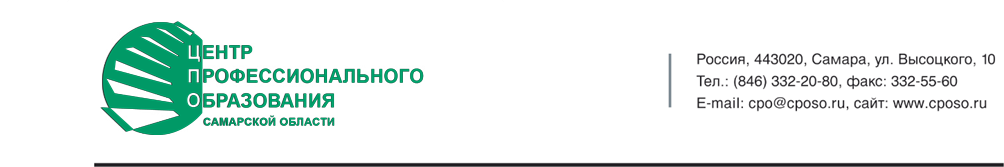 АНАЛИТИЧЕСКИЙ ОТЧЕТАнализ эффективности структуры и качества подготовки В системЕ профессионального образования самарской области(среднее профессиональное и высшее) по профессиям (специальностям) подготовки и в разрезе учебных заведенийСамара2024СОДЕРЖАНИЕ1. ОБЩАЯ ХАРАКТЕРИСТИКА СОЦИАЛЬНО-ЭКОНОМИЧЕСКОГО РАЗВИТИЯ, ДИНАМИКА ЗАНЯТОСТИ И БЕЗРАБОТИЦЫ НА РЫНКЕ ТРУДА САМАРСКОЙ ОБЛАСТИСоциально-экономическая ситуация в Самарской области в 2023 году характеризовалась позитивной динамикой основных макроэкономических показателей развития региона, при этом темпы роста большинства из них превышали среднероссийские значения. Одной из важнейших тенденций стало возобновление экономического роста.В 2023 году объем валового регионального продукта, по оценке министерства экономического развития и инвестиций Самарской области, составил более 2,6 трлн. рублей и в сопоставимых ценах увеличился на 6,5% (в 2022 году снижение на 3%, в 2021 году рост на 4,5%, а в пандемийном 2020 году падение составило 4,3%). Такая динамика развития позволяет превысить не только досанкционный уровень (2023 год к 2021 году – 104,2%), но и допандемийный (2023 год к 2019 году – 103,2%). По своему экономическому потенциалу область входит в десятку ведущих регионов страны.	 Индекс промышленного производства составил 109,2% к уровню 2022 года (по РФ – 103,5%), что позволило превысить досанкционный уровень 2021 года на 5,6%. Положительная динамика обеспечена ростом производства в добывающем секторе (104,6%) и обрабатывающих производствах (116,0%). Основными драйверами роста обрабатывающего сектора выступают отрасли машиностроительного производства (автомобилестроение – 171,6%, производство машин и оборудования – 182,9%, электрооборудования – 119%, электронных и оптических изделий (104,6%) и химического комплекса (107,1%).Значительное внимание уделяется поддержке малого и среднего бизнеса. За 2023 год количество субъектов МСП увеличилось на 1,8%, количество самозанятых граждан (212,9 тыс. человек) выросло на 38,5%. По количеству самозанятых Самарская область входит в десятку лидеров в РФ (9 место) и занимает 2 место в ПФО. Демографическая ситуация в Самарской области характеризуется следующими тенденциями. Также как и в России в целом, в регионе отмечается снижение рождаемости: в 2023 году родилось на 3,2% меньше, чем в 2022 году. Продолжилась благоприятная тенденция сокращения смертности на 5,8%. В результате естественная убыль населения уменьшилась на 9,2% относительно предыдущего года. Благодаря принимаемым мерам по улучшению инвестиционного и делового климата, сокращению административной нагрузки на предпринимателей, в ежегодном Национальном рейтинге состояния инвестиционного климата в субъектах России Самарская область закрепилась в первой десятке регионов-лидеров, заняв 9 место. В настоящее время в регионе в различной стадии реализации находятся более 250 инвестиционных проектов с общим объемом инвестиций 1,4 трлн. рублей. В 2023 году удалось превысить рекорды прошлых лет по вводу в эксплуатацию новых производственных объектов – введено 31 производство, из них 11 крупнейших, с объемом инвестиций более 1 млрд. рублей каждое. Продолжилась работа по реализации крупных проектов в сфере создания транспортной инфраструктуры. До конца 2024 года запланировано введение в эксплуатацию мостового перехода через р. Волгу в составе международного транспортного маршрута «Европа – Западный Китай». На конец 2023 года строительная готовность объекта превысила 93%. С целью повышения привлекательности ОЭЗ «Тольятти» Правительство Самарской области совместно с ОАО «РЖД» реализуют концессию по строительству железнодорожной ветки к ее территории, объем капвложений составил 1,4 млрд. рублей. В настоящее время железная дорога работает в режиме «временной эксплуатации». Остается востребованной и эффективной инвестиционная инфраструктура Самарской области.Технопарк «Жигулевская долина» признан лучшим среди российских технопарков (по оценке Ассоциации кластеров, технопарков и ОЭЗ России).ОЭЗ «Тольятти» уже традиционно является одной из эффективных площадок в стране и входит в ТОП наиболее привлекательных для инвесторов площадок России. В 2023 году в ОЭЗ «Тольятти» привлечено 6 новых резидентов. К настоящему времени резидентами ОЭЗ являются 36 компаний, на площадке ОЭЗ организовано 19 производств. Резидентами инвестировано более 30 млрд. рублей. По состоянию на 01.01.2024 на предприятиях создано 2699 новых рабочих мест.В настоящее время на площадях трех государственных индустриальных парков («Преображенка», «Чапаевск», «Тольятти») и двух логистических парков («Новосемейкино» и «Преображенка 2») ведет деятельность 81 компания. По состоянию на 01.01.2024 инвесторами вложено более 51,4 млрд. рублей инвестиций, создано 9843 рабочих места.В 2-х моногородах Самарской области – Тольятти и Чапаевске продолжают функционировать территории опережающего развития (далее – ТОР). Статус резидента ТОР имеет 81 компания. Инвесторы готовы вложить 52,7 млрд. рублей и создать 15,7 тысяч новых рабочих мест. На 01.01.2024 уже инвестировано 37,3 млрд. рублей, создано 11 533 рабочих места, запущено 60 производств, уплачено в консолидированный бюджет Самарской области 3,25 млрд. рублей налогов. ТОР «Тольятти» – лидер по числу резидентов в стране (68 резидентов).В 2023 году в Самарской области возобновился миграционный прирост населения. Сальдо миграции составило +3463 человека (в 2022 году миграционная убыль составила – 1829 человек). Миграционный прирост сформировался за счет обмена населением со странами СНГ (+4307 человек).По данным выборочных обследований населения по проблемам занятости, численность экономически активного населения области в ранние периоды наблюдения изменяется незначительно, но с 2017 года существенно сокращается, что свидетельствует об оттоке с рынка труда значительной когорты экономически активного населения. Таблица 1.Общая характеристика занятости и динамика безработицы на рынке труда Самарской области В среднем за 2023 год численность экономически активного населения, рассчитанная по методологии Международной организации труда, вернулась к уровню 2021 года и составила 1686,5 тыс. человек, но продолжает сокращаться на десятилетнем интервале мониторинга.Уровень занятости населения области составил 62,5%, что выше среднероссийского (60,8%) и среднеокружного (60,2%) значений. Значительное сокращение уровня занятости с 2017 года объясняется изменением подсчета показателя: до этого периода обследовалось население в возрасте 15-72 года, с 2017 года уровень участия в рабочей силе для населения в возрасте 15 лет и старше. Небольшой рост занятости в последние годы обусловлен увеличением пенсионного возраста, однако даже несмотря на это показатель ниже уровня занятости 2013-2016 годов. Уровень общей безработицы, рассчитанный по методологии МОТ, снизился до рекордных 2,0% (в среднем по России – 3,2%, по ПФО – 2,4%).Численность зарегистрированных безработных на конец декабря 2023 года сократилась и составила 7,5 тыс. человек. Уровень зарегистрированной безработицы составил 0,45%.  Диаграмма 1.Численность безработных, зарегистрированных в государственных учреждениях службы занятости населения Самарской области (тыс. чел.)Количество открытых вакансий, заявляемых работодателями и имеющихся в распоряжении органов службы занятости населения, увеличилось по сравнению с прошлым годом и составило на начало 2024 года 44,9 тыс. единиц (на начало 2023 года 40,9 тыс. единиц). Диаграмма 2.Динамика потребностей организаций в работниках, заявленных работодателями в государственные учреждения службы занятости Самарской области (тыс. чел.)Нагрузка незанятого населения, состоящего на учете в органах службы занятости населения, на 100 заявленных вакансий на начало января 2022 года составила 32 человека, к январю 2023 года составила 28 человек, к январю 2024 года – 17 человек. Таким образом, 2023 год характеризуется ситуацией стабилизации на рынке труда Самарской области.2. ХАРАКТЕРИСТИКА МОЛОДЕЖНОЙ БЕЗРАБОТИЦЫОдним из показателей соответствия результатов деятельности системы профессионального образования потребностям рынка труда является уровень молодежной безработицы. Рассмотрим следующие аспекты:динамика уровня молодежной безработицы в общей численности безработных по возрастным группам;динамика численности молодежи, зарегистрированной в качестве безработных по продолжительности периода безработицы.При анализе использовались данные министерства труда, занятости и миграционной политики Самарской области (по форме ФСН «2-Т трудоустройство»), в которых категория молодежь представлена когортой населения в возрасте 16-29 лет.  Диаграмма 3.Как показывают данные, в 2023 году продолжается тенденция снижения доли молодежи в составе зарегистрированных безработных на фоне общего снижения безработных граждан. Данные о продолжительности периода безработицы среди молодёжи демонстрируют отсутствие значимой динамики. Как и в предыдущем исследовании, каждый пятый находится в состоянии поиска работы до 1 месяца, почти 60% состоят на учете от одного месяца до четырех и для каждого пятого период безработицы оставляет от 4 до 8 месяцев. Таблица 2.Распределение безработных в возрасте 16 – 29 лет по продолжительности безработицы (на конец года)Анализ молодежной безработицы по возрастным группам дает более полное представление о ее структуре. Динамика уровня молодежной безработицы в общей численности безработных по возрастным группам представлена в следующей таблице. Таблица 3.Состав безработных граждан, зарегистрированных в органах государственной службы занятости, по возрасту (на конец года, человек)* к общей численности безработных Для оценки эффективности подготовки в организациях профессионального образования показательными являются возрастные когорты 16-17 лет и 18-24 года, поскольку в это время молодежь получает профессиональное образование и выходит на рынок труда. Однако из анализа не исключена и старшая возрастная группа (25-29 лет), т.к. в нее могут входить выпускники системы профессионального образования, но более раннего периода, а также выпускники высшей школы. Сопоставление всех показателей дает более полную картину как молодежной безработицы, так и оценки эффективности подготовки в системе профессионального образования. На протяжении периода проведения мониторинговых замеров более весомый вклад приходится на долю 25-29-летних граждан. В 2023 году наблюдается сокращение их количества до 4,2% и демонстрирует меньшее значение, чем молодых людей в возрасте 18-24 года. На протяжении трех лет доля молодежи 18-24 лет, зарегистрированной в качестве безработных в общей численности практически не меняется и в 2023 году составила 4,5%. Диаграмма 4.На фоне сокращения общего количества зарегистрированных безработных, произошедшего в 2023 году, возрастная группа молодежи, соответствующая времени получения профессионального образования (18-24 года) в составе безработных, демонстрирует отсутствие значимых изменений и, как и в предыдущие три года составляет 4,5%. Минимальное значение показателя за 10-ти летний период демонстрирует молодежь в возрасте 25-29 лет (4,2%).  Это позволяет сделать вывод о том, что выпускники, в большинстве случаев, высшего образования находят себя на рынке труда. 3. ЧИСЛЕННОСТЬ ВЫПУСКНИКОВ 2023 ГОДА ОБРАЗОВАТЕЛЬНЫХ ОРГАНИЗАЦИЙ ПРОФЕССИОНАЛЬНОГО И ВЫСШЕГО ОБРАЗОВАНИЯ САМАРСКОЙ ОБЛАСТИ В СОСТАВЕ БЕЗРАБОТНЫХОдним из показателей эффективности деятельности системы профессионального образования является наличие выпускников, зарегистрированных в качестве безработных в органах государственной службы занятости населения. По уровням профессионального образования безработные выпускники в структуре зарегистрированных безработных граждан представлены следующим образом. В таблице представлены данные о выпускниках образовательных организаций Самарской области.Таблица 4. Состав безработных граждан, зарегистрированных в органах государственной службы занятости (на конец года, человек)В 2023 году значительных изменений количества безработных выпускников системы профессионального и высшего образования не произошло. По сравнению с предыдущими годами, количество выпускников, зарегистрированных в органах государственной службы занятости в качестве безработных, остается на минимальном уровне. Оперируя абсолютными величинами, необходимо провести анализ относительных показателей. Диаграмма 5. Доля выпускников региональной системы профессионального и высшего образования в составе безработных (в %)До 2018 года наблюдаются незначительные колебания показателя «доля зарегистрированных выпускников региональной системы профессионального и высшего образования в составе безработных граждан» (в среднем на 0,2-0,3%), не превышая уровня 2%. В 2020 году произошло сокращение до 0,6% на фоне значительного увеличения общего количества зарегистрированных в качестве безработных. По сравнению с предыдущим годом, значение показателя практически не изменилось и составило 1%. Рассмотрим соотношение состава безработных выпускников по уровням образования (диаграмма 6). Диаграмма 6.С 2018 года на протяжении трех лет наблюдается тенденция сокращения доли выпускников организаций профессионального образования в общем количестве зарегистрированных безработных. В 2020 году произошло сокращение доли выпускников организаций профессионального образования до 0,5%. В течение последних трех лет ситуация практически не меняется – доля выпускников ПОО в общем количестве зарегистрированных беззаботных сохраняется на уровне 0,8%. Практически не претерпевает изменений ситуация с выпускниками организаций высшего образования – доля зарегистрированных в качестве безработных в общем количестве не превышает 0,2% и в 2003 году составила 0,1%.Одним из показателей, характеризующих эффективность деятельности региональной системы профессионального образования, является доля зарегистрированных в качестве безработных выпускников в общем выпуске молодых специалистов по уровням профессионального образования. Динамика  зарегистрированных безработных выпускников представлена на Диаграмме 7.Диаграмма 7.Доля зарегистрированных безработных выпускников в общем выпуске по уровням профессионального образования, в %В 2023 году относительная численность выпускников системы высшего образования, имеющих статус безработных, не изменилась, значение показателя составило 0,1%. Доля безработных в выпуске по программам подготовки специалистов среднего звена сократилась с 0,6% до 0,2%. Доля зарегистрированных безработных среди выпускников, получивших профессии квалифицированных рабочих и служащих, незначительно сократилась с 0,9% до 0,5%, оставаясь при этом максимальным показателем для выделенных когорт выпускников.  Показатель «доля зарегистрированных безработных выпускников в общем выпуске по уровням профессионального образования» в 2023 году демонстрирует минимальное значение за более чем десятилетний период мониторинговых замеров для всех уровней образования. 3.1.  ЧИСЛЕННОСТЬ ВЫПУСКНИКОВ, СОСТОЯЩИХ НА УЧЕТЕ В ОРГАНАХ СЛУЖБЫ ЗАНЯТОСТИ НАСЕЛЕНИЯ САМАРСКОЙ ОБЛАСТИ, В РАЗРЕЗЕ ОБРАЗОВАТЕЛЬНЫХ ОРГАНИЗАЦИЙПРОФЕССИОНАЛЬНЫЕ ОБРАЗОВАТЕЛЬНЫЕ ОРГАНИЗАЦИИ, ОСУЩЕСТВЛЯЮЩИЕ ПОДГОТОВКУ КВАЛИФИЦИРОВАННЫХ РАБОЧИХ И СЛУЖАЩИХВ 2023 году в Самарской области в 47 организациях профессионального образования состоялся выпуск молодых специалистов по программам подготовки квалифицированных рабочих и служащих. В органах службы занятости в качестве безработных зарегистрированы выпускники 16 образовательных организации.  Список образовательных организаций, осуществляющих подготовку квалифицированных рабочих и служащих, ранжированный по количеству зарегистрированных безработных выпускников (по убыванию), выглядит следующим образом. Таблица 5.Количество выпускников ППКРС, зарегистрированных в качестве безработных в ФГСЗН СО 	Максимальное количество выпускников, зарегистрированных в качестве безработных, среди получивших образование в Отрадненском нефтяном техникуме – 4 человека, что составляет 2,7% от общего выпуска. 	Если рассматривать относительный показатель «доля зарегистрированных безработных выпускников в общем выпуске», то лидирующие позиции занимают организации, в которых, как правило,  количество выпускников по ППКРС незначительно: единичные случаи в Тольяттинском социально-педагогическом колледже (5,3% при общем выпуске 19 человека), Безенчукском аграрном техникуме (3,3% при общем выпуске 30 человек), Колледже технического и художественного образования г. Тольятти (3% при общем выпуске 33 человека). Для профессиональных образовательных организаций, осуществляющих наиболее массовый выпуск по профессиям подготовки квалифицированных рабочих и служащих (более 100 человек), в большинстве случаев значение показателя не превышает среднего значения. Показатель выше для Отрадненского нефтяного техникума. Единичные случаи зафиксированы в Губернском колледже г. Сызрани, Самарском государственном колледже и Строительно-энергетическом колледже (образовательно-производственном кампусе) им. П. Мачнева.Таблица 6.Количество выпускников ППКРС, зарегистрированных в качестве безработных в ФГСЗН СО, среди профессиональных организаций с количеством выпускников более 100 человек	На фоне общей положительной динамики, характеризующейся сокращением количества выпускников по программам подготовки квалифицированных рабочих и служащих, зарегистрированных в качестве безработных в службе занятости, отметим следующие изменения. При сокращении общего выпуска по ППКРС произошло сокращение показателя «доля зарегистрированных безработных выпускников в общем выпуске» в Колледже технического и художественного образования г. Тольятти с 9,8% (4 человека) до 3% (1 человек). Позитивные изменения характерны и для Самарского многопрофильного колледжа им. Бартенева В.В. – сокращение значение показателя с 2,4% (3 человека) до нулевого значения.  	Положительную динамику можно отметить в организациях, где при значительном увеличении выпускников значение показателя «доля зарегистрированных безработных в выпуске» сохранилось на нулевом уровне. Данная тенденция характерна для Кинельского государственного техникума (увеличение выпуска с 40 до 69 чел.), Нефтегорского государственного техникума (увеличение выпуска с 45 до 92 чел.), Сызранского политехнического колледжа (увеличение с 136 до 207 чел.). К положительным тенденциям относится и ситуации, когда при увеличении количества выпускников значение показателя сократилось: Борский государственный техникум (увеличение количества выпускников с 25 до 46 чел., сокращение показателя с 4% до 0), Губернский колледж г. Похвистнево (увеличение количества выпускников с 19 до 43 чел., сокращение показателя с 5.3% до 2,3%), Губернский колледж г. Сызрани (увеличение количества выпускников с 118 до 166 чел., сокращение показателя с 1,7% до 0,6%), Новокуйбышевский нефтехимический техникум (увеличение количества выпускников с 67 до 114 чел., сокращение показателя с 1,5% до 0). Полный перечень приведен в Приложении 1. Таблица 7.	Ситуация в Отрадненском нефтяном техникуме характеризуется негативными изменениями: увеличение значения показателя «доля зарегистрированных выпускников в качестве безработных в общем выпуске» при увеличении общего выпуска.В целом на протяжении периода мониторинговых исследований наблюдается положительная динамика – количество выпускников ППКРС, зарегистрированных в качестве безработных, сокращается и в 2023 году демонстрирует минимальные значения.ОБРАЗОВАТЕЛЬНЫЕ ОРГАНИЗАЦИИ, РЕАЛИЗУЮЩИЕ ПРОГРАММЫ ПОДГОТОВКИ СПЕЦИАЛИСТОВ СРЕДНЕГО ЗВЕНАВ Самарской области в 2023 году выпуск по программам подготовки специалистов среднего звена осуществлялся в 84 образовательных организациях, из них выпускники 23 организаций зарегистрированы в ФГСЗН СО в качестве безработных. Рейтинг организаций по количеству безработных выпускников выглядит следующим образом. Таблица 8.Количество выпускников ППССЗ, зарегистрированных в качестве безработных в ФГСЗН СО Наибольшее количество молодых специалистов, состоящих на учете в службе занятости как безработные, являются выпускниками Поволжского государственного колледжа, Жигулевского государственного колледжа, Губернского колледжа г. Похвистнево (по 3 человека). Если рассматривать относительный показатель «доля зарегистрированных безработных выпускников в общем выпуске», то лидирующие позиции занимают организации, в которых, как правило,  количество выпускников по ППССЗ не превышает 70 человек: Жигулевский государственный колледж – 4,6% (3 выпускника) при общем выпуске 65 человек, Губернский колледж г. Похвистнево – 4,7% (3 выпускника) при общем выпуске 64 человека, Самарское художественное училище – 1,9% (1 выпускник) при общем выпуске 53 человека.Для образовательных организаций, осуществляющих наиболее массовый выпуск по профессиям подготовки специалистов среднего звена (более 300 человек), в большинстве случаев значение показателя не превышает среднего значения, что косвенно демонстрирует высокий уровень подготовки и востребованность выпускников на рынке труда.Таблица 9.Количество выпускников ППССЗ, зарегистрированных в качестве безработных в ФГСЗН СО, среди профессиональных организаций с количеством выпускников более 300 человекАнализ динамики показателя «доля зарегистрированных безработных» с учетом изменением общего количества выпускников той или иной образовательной организации позволил выявить следующие особенности.К позитивным изменениям можно отнести сокращение показателя при увеличении количества выпускников. Эти изменения отражают рост востребованности выпускников образовательной организации, что позволяет молодым специалистам найти себя на рынке труда. Наибольшую позитивную динамику демонстрируют Самарский торгово-экономический колледж, Самарский многопрофильный колледж им. Бартенева В.В., Сызранский медико-гуманитарный колледж, Тольяттинский электротехнический техникум, Самарский техникум промышленных технологий, Хворостянский государственный техникум им. Юрия Рябова, в которых показатель доли зарегистрированных выпускников принимает нулевое значение при увеличении общего количества выпускников. Положительную динамику можно отметить в организациях, где при значительном увеличении выпускников значение показателя «доля зарегистрированных выпускников в качестве безработных» сохранилось на нулевом уровне. Данная тенденция характерна для Борского государственного техникума (увеличение выпускников с 15 до 52 человек), Новокуйбышевского нефтехимического техникума (увеличение выпускников с 165 до 212 человек), Строительно-энергетического колледжа им. П. Мачнева (увеличение выпускников с 439 до 470 человек), Самарского машиностроительного колледжа (увеличение выпускников с 117 до 202 человек), Тольяттинского колледжа сервисных технологий и предпринимательства (увеличение выпускников с 154 до 186 человек).Таблица 10.В некоторых случаях наблюдается сокращение количества зарегистрированных выпускников в ситуации сокращения общего выпуска, что можно отнести к положительным результатам. Данная тенденция прослеживается в Усольском сельскохозяйственном техникуме, Поволжском государственном колледже. Полный перечень приведен в Приложении 1. Обобщенные данные количества зарегистрированных безработных в общем выпуске образовательной организации по программам среднего профессионального образования (ППКРС+ППССЗ) приведены в Таблице 11. Данные ранжированы по максимальному количеству выпускников, зарегистрированных в качестве безработных.Таблица 11.Наибольшее количество выпускников, зарегистрированных в качестве безработных в службе занятости в Отрадненском нефтяном техникуме (6 человек), Губернском колледже г. Похвистнево, Поволжском государственном колледже (по 4 выпускника), Жигулевском государственном колледже и Самарском колледже сервиса производственного оборудования им. Е.В. Золотухина (по 3 выпускника). 	Как показывают данные, для большинства образовательных организаций с максимальным количеством выпускников доля зарегистрированных безработных не превышает среднего значения. В таблице 12 приведены  образовательные организации, на долю которых приходится чуть более 50% выпуска всех образовательных организаций, осуществляющих подготовку по программам СПО (выпуск каждого составляет более 300 человек).Данные ранжированы по максимальному количеству общего выпуска 2023 года (свыше 300 человек). Полностью данные по образовательным организациям, осуществляющим подготовку по программам СПО, приведены в Приложении 1.Таблица12 .Анализ динамики показателя «доля зарегистрированных безработных» с учетом изменения общего количества выпускников позволил выявить следующие моменты. В целом, около 80% организаций, осуществляющих подготовку по программам СПО, в 2023 году демонстрируют положительную динамику: сокращение показателя «доля зарегистрированных выпускников в ФГСЗН СО в качестве безработных».  Из 32 организаций, выпускники которых зарегистрированы в качестве безработные в службе занятости, в 22 организациях отмечаются единичные случаи. Полный перечень приведен в Приложении 1.Таблица 13.Динамика показателя «доля зарегистрированных выпускников СПО (ППССЗ и ППКРС) в качестве безработных в ФГСЗН»На фоне общих позитивных изменений, можно отметить организации, в которых при увеличении количества выпускников увеличилось значение показателя «доля зарегистрированных в качестве безработных в выпуске». Подобная ситуация прослеживается в Губернском колледже г. Похвистнево, Жигулевском государственном колледже, Отрадненском нефтяном техникуме.Таблица 14.Рейтинг профессиональных образовательных организаций по количеству зарегистрированных безработных в выпуске**В рейтинг включены организации, по которым возможно сравнение в динамике.ОБРАЗОВАТЕЛЬНЫЕ ОРГАНИЗАЦИИ ВЫСШЕГО ОБРАЗОВАНИЯВ службе занятости в качестве безработных зарегистрировано 9 выпускников из 4-х организаций высшего образования Самарской области. Ранжирование образовательных организаций по количеству безработных выпускников выглядит следующим образом. Таблица 15.Количество выпускников образовательных организаций высшего образования, зарегистрированных в ФГСЗН СО в качестве безработных	В 2023 году лидирующие места по количеству зарегистрированных безработных выпускников занимают Самарский государственный аграрный университет и Тольяттинский государственный университет. На долю этих организаций приходится 7 из 9  случаев регистрации в службе занятости выпускников высшей школы в качестве безработных. Анализ относительного показателя «доля зарегистрированных выпускников в общем выпуске» позволяет сделать следующие наблюдения. Для образовательных организаций, осуществляющий массовый выпуск специалистов высшей школы (более 400 человек), значение показателя в большинстве случаев не превышает среднего значения.Таблица 16.Количество зарегистрированных выпускников образовательных организаций высшего образования в качестве безработных в ФГСЗН СО в разрезе ООВ 2023 году продолжается позитивная динамика: зафиксировано минимальное количество выпускников высшей школы, зарегистрированных в ФГСЗН СО в качестве безработных за десятилетний период мониторинговых исследований. Таким образом, ситуация с выпускниками высшей школы позволяет сделать вывод о том, что в подавляющем большинстве они находят свое место на рынке труда.  3.2.  ЧИСЛЕННОСТЬ ВЫПУСКНИКОВ, СОСТОЯЩИХ НА УЧЕТЕ В ОРГАНАХ СЛУЖБЫ ЗАНЯТОСТИ НАСЕЛЕНИЯ САМАРСКОЙ ОБЛАСТИ, ПО ПРОГРАММАМ ПОДГОТОВКИПредставленный анализ наличия в составе безработных выпускников, получивших в 2023 году профессиональное образование, позволяет сделать определенные заключения о соответствии подготовки кадров в системе профессионального образования требованиям рынка труда, востребованности той или иной профессии (специальности). Кроме того, сопоставимые данные предыдущих этапов мониторинга позволяют охарактеризовать произошедшие изменения. ПРОГРАММЫ ПОДГОТОВКИ КВАЛИФИЦИРОВАННЫХ РАБОЧИХ,  СЛУЖАЩИХВ Самарской области в 2023 году выпуск осуществлялся по 47 программам подготовки квалифицированных рабочих и служащих. Представители 13 профессий зарегистрированы в качестве безработных. В 2023 году наблюдается положительная тенденция, характеризующаяся сокращением количества выпускников, зарегистрированных в качестве безработных на фоне увеличения общего количества выпускников по программам подготовки квалифицированных рабочих, служащих. Среди выпускников 2023 года, состоящих на учете в государственной службе занятости населения Самарской области в качестве безработных, 5 человек, получивших профессию «мастер отделочных строительных работ», 3 выпускника по профессии «сварщик (ручной и частично механизированной сварки (наплавки)».  Таблица 17.Наиболее массовыми профессиями, по которым ведется подготовка в системе профессионального образования Самарской области (выпуск 2023 года), являются «сварщик (электросварочных и газосварочных работ)», «электромонтер по ремонту и обслуживанию электрооборудования (по отраслям)»,  «повар, кондитер», «мастер по ремонту и обслуживанию автомобилей», «социальный работник», «мастер по ремонту и обслуживанию инженерных систем жилищно-коммунального хозяйства», «тракторист-машинист сельскохозяйственного производства». Более 50% всех выпускников по ППКРС, закончив подготовку, получают эти профессии.Соотношение количества выпускников, зарегистрированных в государственной службе занятости населения, и всех выпускников, имеющих соответствующую профессию, демонстрирует следующую картину. В целом, среди выпускников наиболее массовых профессий подготовки значение показателя «доля зарегистрированных безработных в выпуске» не превышает среднего значения или равно нулю. Максимальные значения показателя наблюдаются среди выпускников, получивших профессии, выпуск по которым не превышает 45 человек. Однако следует обратить внимание на подготовку по профессии «мастер отделочных строительных и декоративных работ», где из 66 выпускников 5 зарегистрированы в качестве безработных.В таблице представлен ранжированный перечень ППКРС по количеству выпускников 2023 года. Серым фоном выделены программы, для которых значение показателя «доля зарегистрированных выпускников в качестве безработных» максимально. Полный перечень приведен в Приложении 2.Таблица 18.Сопоставление с показателями предыдущего мониторингового замера позволяет рассмотреть ситуацию в динамике. Положительную динамику можно отметить по профессиям, где при значительном увеличении выпускников значение показателя «доля зарегистрированных выпускников в качестве безработных» сохранилось на нулевом уровне. Данная тенденция характерна для программ «мастер по ремонту и обслуживанию автомобилей»  (увеличение выпускников с 72 до 165 человек), «электромонтер по ремонту и обслуживанию электрооборудования» (увеличение с 312 до 399), «станочник» (увеличение с 64до 89), «мастер по техническому обслуживанию и ремонту машинно-тракторного парка» (увеличение с 96 до 123), «контролер станочных и слесарных работ» (увеличение с 41 до 68), «лаборант-эколог» (увеличение с 21 до 47), «пекарь» (увеличение с 48 до 92). Полный перечень приведен в Приложении 2.Анализ профессиональной структуры зарегистрированных безработных выпускников, получивших профессии квалифицированных рабочих и специалистов, демонстрирует достаточно сбалансированную структуру подготовки. Значение показателя «доля зарегистрированных выпускников по программам подготовки квалифицированных рабочих и служащих» минимально за десятилетний период мониторинговых исследований.ПРОГРАММЫ ПОДГОТОВКИ СПЕЦИАЛИСТОВ СРЕДНЕГО ЗВЕНАВ 2023 году Самарской области осуществлялся выпуск по 137 ППССЗ среднего профессионального образования. Выпускники 23 специальностей зарегистрированы в ФГСЗН СО в качестве безработных. 	В 2023 году наблюдается положительная тенденция, характеризующаяся сокращением количества выпускников, зарегистрированных в качестве безработных на фоне увеличения общего количества выпускников по программам подготовки специалистов среднего звена.Перечень программ подготовки специалистов среднего звена по численности зарегистрированных безработных выпускников 2023 года приведен в Таблице 19. Таблица 19.Среди выпускников 2023 года, состоящих на учете в службе занятости населения в качестве безработных, большее количество выпускников, получивших специальности «дошкольное образование», «социальная работа» (по 4 человека). Анализ профессионального состава безработных выпускников по программам подготовки специалистов среднего звена и структуры выпуска позволяет сделать определенные выводы о соответствии подготовки молодых специалистов требованиям рынка труда. В таблице представлен рейтинг программ подготовки, выпускники которых оказались в числе безработных, по объемам выпуска по программам. Полный перечень приведен в Приложении 2.Таблица 20.В системе подготовки по ППССЗ можно выделить  19 специальностей (с количеством выпускников более 200), являющихся наиболее массовыми. Количество выпускников, освоивших данные специальности, составляет чуть более 50% общего выпуска молодых специалистов. Их этих программ выпускники трех ППССЗ чаще становятся реципиентами службы занятости: «дошкольное образование» (значение показателя 1%), («лечебное дело» (0,9%) и «организация перевозок и управление на транспорте» (0,7%). Достаточно высокий показатель характерен для выпускников программы «социальная работа» – 3,2% при выпуске 126 человек. Максимальные значения показателя «доля безработных выпускников в выпуске» отмечены для программ, общее количество подготовленных по которым до 50 человек. Так, 1 выпускник по специальности «педагогика дополнительного образования» составляет 4,3% при выпуске в 23 человек.  	Анализ динамики показателя «доля безработных выпускников в общем выпуске» в зависимости от изменения общего количества выпускников позволяет сделать некоторые наблюдения. 		К позитивным тенденциям, характеризующим востребованность специалистов, относится группа специальностей подготовки, по которым значение показателя «доля безработных выпускников» сохранилась на нулевом значении при увеличении общего выпуска. Данная ситуация характерна для выпускников программ: «автоматические системы управления» (увеличение выпускников с 15 до 40 чел.), «механизация сельского хозяйства» (увеличение с 117 до 160 чел.),  «оснащение средствами автоматизации технологических процессов и производств» (увеличение с 57 до 106 чел.), «пожарная безопасность» (увеличение с 155 до 205 чел.), «разработка и эксплуатация нефтяных и газовых месторождений» (увеличение с 87 до 109 чел.), «производство авиационных двигателей» (увеличение с 24 до 44 чел.), «техническое обслуживание и ремонт двигателей, систем и агрегатов автомобилей» (увеличение с 154 до 214 чел.), «технология машиностроения» (увеличение с 176 до 218 чел.), «электроснабжение» (увеличение с 20 до 66 чел.). К положительным тенденциям можно отнести изменения, связанные с увеличением количества выпускников по специальности и сокращение значения показателя «доля зарегистрированных в выпуске». Данная ситуация характерна для выпускников программ: «информационные системы и программирование» (увеличение выпускников с 272 до 492 чел., сокращение показателя с 1,5% до 0,2%), «коммерция» (увеличение с 233 до 290 чел., сокращение показателя с 1,3% до 0), «строительство и эксплуатация зданий и сооружений» (увеличение с 409 до 522 чел., сокращение показателя с 1% до 0), «право и судебное администрирование» (увеличение с 77 до 97 чел., сокращение показателя с 1,3% до 0). Полный перечень приведен в Приложении 2.ОБРАЗОВАТЕЛЬНЫЕ ПРОГРАММЫ ВЫСШЕГО ОБРАЗОВАНИЯАнализ безработицы среди выпускников высшей школы включает учебные заведения, осуществляющие подготовку по программам высшего образования (государственных, негосударственных, филиалов и пр.) по очной форме обучения. Предполагается, что при обучении по заочной или очно-заочной (вечерней) формам подготовки к моменту завершения выпускники уже занимают рабочие места на рынке труда. В 2023 году выпуск образовательных организаций высшего образования Самарской области осуществлялся по 147 специальностям и направлениям подготовки. На 01.01.2024 года в органах государственной службы занятости населения состояли на учете 9 выпускников по 8 специальностям высшего образования. Полностью данные о количестве выпускников учреждений высшей школы, состоящих на учете в органах ФГСЗН СО в качестве безработных, по всем специальностям обучения приведены в Приложении 2.Рейтинг специальностей высшего образования по количеству безработных выпускников представлен в следующей таблице.Таблица 21.В 2023 году наиболее массовый выпуск в системе высшего образования Самарской области осуществлялся по специальностям «юриспруденция», «экономика», «лечебное дело», «строительство», «стоматология», «педагогическое образование», «менеджмент», «педагогическое образование (с двумя профилями подготовки)», «электроэнергетика и электротехника», «информатика и вычислительная техника» – более 40% всех выпускников высшей школы являются специалистами в этих направлениях. Приведенные в Таблице 22 данные показывают, что выпускники, получившие подготовку по наиболее массовым направлениям высшего образования, достаточно востребованы на рынке труда – для большинства специальностей характерно отсутствие выпускников, зарегистрированных в качестве безработных. Исключение составляют специалисты сферы юриспруденции, строительства (единичные случаи). Таблица 22.Если говорить о специальностях с высоким уровнем безработицы среди выпускников, то, как правило, такая ситуация характерна для тех из них, по которым объемы выпуска невелики. Единичный случай регистрации в качестве безработного выпускника, имеющего специальность «землеустройство и кадастры» имеет значение показателя 10% при том, что общий выпуск составил 10 человек.  Анализ динамики показателя позволяет сделать вывод о следующих изменениях: позитивная ситуация характерна для подавляющего большинства специальностей подготовки в высшей школе. В 2023 году значение показателя сохранило свое минимальное значение на протяжении десятилетнего периода мониторинговых исследований.В целом можно говорить, что выпускники высшего образования востребованы на рынке труда.4. ВЫВОДЫХАРАКТЕРИСТИКА МОЛОДЕЖНОЙ БЕЗРАБОТИЦЫВ 2023 году произошло снижение доли молодежи в составе зарегистрированных безработных с 10,4% до 8,8% на фоне общего снижения безработных граждан.Данные о продолжительности периода безработицы среди молодёжи демонстрируют отсутствие значимой динамики. Как и в предыдущем исследовании, каждый пятый находится в состоянии поиска работы до 1 месяца, почти 60% состоят на учете от одного месяца до четырех и для каждого пятого период безработицы оставляет от 4 до 8 месяцев. ЧИСЛЕННОСТЬ ВЫПУСКНИКОВ ОБРАЗОВАТЕЛЬНЫХ ОРГАНИЗАЦИЙ ПРОФЕССИОНАЛЬНОГО ОБРАЗОВАНИЯ САМАРСКОЙ ОБЛАСТИ В СОСТАВЕ БЕЗРАБОТНЫХПоказатели безработицы среди выпускников системы профессионального образования Самарской областиСохраняется тенденция превышения количества выпускников, становящихся реципиентами службы занятости, из профессиональных образовательных организаций над численностью безработных выпускников образовательных организаций высшего образования при сокращении разницы. В 2023 году доля зарегистрированных безработных выпускников по программам СПО в общем выпуске сократилась в два раза (с 0,7% до 0,3%), по ППКРС сократилась до 0,5%, по программам подготовки специалистов среднего звена составила 0,2%. В целом наблюдается позитивная динамика, что говорит об эффективной деятельности региональной системы среднего профессионального образования. ЧИСЛЕННОСТЬ ВЫПУСКНИКОВ, СОСТОЯЩИХ НА УЧЕТЕ В ОРГАНАХ СЛУЖБЫ ЗАНЯТОСТИ НАСЕЛЕНИЯ САМАРСКОЙ ОБЛАСТИ, В РАЗРЕЗЕ ОБРАЗОВАТЕЛЬНЫХ ОРГАНИЗАЦИЙОБРАЗОВАТЕЛЬНЫЕ ОРГАНИЗАЦИИ, РЕАЛИЗУЮЩИЕ ПРОГРАММЫ ПОДГОТОВКИ КВАЛИФИЦИРОВАННЫХ РАБОЧИХ, СЛУЖАЩИХ В 2023 году максимальное количество выпускников, зарегистрированных в качестве безработных, среди получивших образование в Отрадненском нефтяном техникуме (4 человека, что составляет 2,7% от общего выпуска). В Самарском колледже сервиса производственного оборудования и технологическом колледже им. Н.Д. Кузнецова по 2 человека (что составляет 1,1% и 0,8% от общего выпуска соответственно). В 13 ПОО зафиксированы единичные случаи.Для профессиональных образовательных организаций, осуществляющих наиболее массовый выпуск по профессиям подготовки квалифицированных рабочих и служащих (более 100 человек), в большинстве случаев значение показателя не превышает среднего значения. Показатель выше для Отрадненского нефтяного техникума. Единичные случаи зафиксированы в Губернском колледже г. Сызрани, Самарском государственном колледже и Строительно-энергетическом колледже им. П. Мачнева.Положительную динамику можно отметить в организациях, где при значительном увеличении выпускников значение показателя «доля зарегистрированных выпускников в качестве безработных» сохранилось на нулевом уровне. Данная тенденция характерна для Сызранского политехнического колледжа, Нефтегорского государственного техникума, Кинельского государственного техникума.  К положительным тенденциям относится и ситуации, когда при увеличении количества выпускников, значение показателя сократилось: в Борском государственном техникуме, Губернском колледже г. Похвистнево, Губернском колледже г. Сызрани Новокуйбышевском нефтехимическом техникуме. В Отрадненском нефтяном техникуме произошло увеличение значения показателя «доля зарегистрированных выпускников в качестве безработных в общем выпуске» при увеличении общего выпуска.ОБРАЗОВАТЕЛЬНЫЕ ОРГАНИЗАЦИИ, РЕАЛИЗУЮЩИЕ ПРОГРАММЫ ПОДГОТОВКИ СПЕЦИАЛИСТОВ СРЕДНЕГО ЗВЕНАНаибольшее количество молодых специалистов, состоящих на учете в службе занятости как безработные, являются выпускниками Поволжского государственного колледжа, Жигулевского государственного колледжа, губернского колледжа г. Похвистнево (по 3 человека).Для образовательных организаций, осуществляющих наиболее массовый выпуск по профессиям подготовки специалистов среднего звена (более 300 человек) в большинстве случаев значение показателя не превышает среднего значения, что косвенно демонстрирует высокий уровень подготовки и востребованность выпускников на рынке труда.К позитивным изменениям можно отнести сокращение показателя при увеличении количества выпускников. Эти изменения отражают рост востребованности выпускников образовательной организации, что позволяет молодым специалистам найти себя на рынке труда. Наибольшую позитивную динамику демонстрируют Самарский торгово-экономический колледж, Самарский многопрофильный колледж им. Бартенева В.В., Сызранский медико-гуманитарный колледж, Тольяттинский электротехнический техникум, Самарский техникум промышленных технологий, Хворостянский государственный техникум им. Юрия Рябова, в которых показатель доли зарегистрированных выпускников принимает нулевое значение при увеличении общего количества выпускников.Положительную динамику можно отметить в организациях, где при значительном увеличении выпускников значение показателя «доля зарегистрированных выпускников в качестве безработных» сохранилось на нулевом уровне. Данная тенденция характерна для Борского государственного техникума, Новокуйбышевского нефтехимического техникума, Строительно-энергетического колледжа им. П. Мачнева, Самарского машиностроительного колледжа, Тольяттинского колледжа сервисных технологий и предпринимательства.ОБРАЗОВАТЕЛЬНЫЕ ОРГАНИЗАЦИИ, РЕАЛИЗУЮЩИЕ ПРОГРАММЫ СРЕДНЕГО ПРОФЕССИОНАЛЬНОГО ОБРАЗОВАНИЯ	Анализ обобщенных данных количества выпускников образовательных организаций по программам СПО (ППКРС и ППССЗ) демонстрирует следующие тенденции. Наибольшее количество выпускников, зарегистрированных в качестве безработных в службе занятости в Отрадненском нефтяном техникуме (6 человек), Губернском колледже г. Похвистнево, Поволжском государственном колледже (по 4 выпускника), Жигулевском государственном колледже и Самарском колледже сервиса производственного оборудования им. Е.В. Золотухина (по 3 выпускника).Для большинства образовательных организаций с максимальным количеством выпускников доля зарегистрированных безработных не превышает среднего значения (0,3%). Исключение составляют Отрадненский нефтяной техникум (1,4% - 6 человек), Самарский колледж сервиса производственного оборудования им. Е.В. Золотухина (0,8% - 3 человека) и Самарский государственный колледж сервисных технологий и дизайна (0,6% - 2 человека).  В целом, около 80% организаций, осуществляющих подготовку по программам СПО, в 2023 году демонстрируют положительную динамику: сокращение показателя «доля зарегистрированных выпускников в ФГСЗН СО в качестве безработных».  Из 32 организаций, выпускники которых зарегистрированы в качестве безработные в службе занятости, в 22 организациях отмечаются единичные случаи.ОБРАЗОВАТЕЛЬНЫЕ ОРГАНИЗАЦИИ ВЫСШЕГО ОБРАЗОВАНИЯВ 2023 году в службе занятости в качестве безработных зарегистрировано 9 выпускников из 4-х организаций высшего образования Самарской области. Лидирующие места по количеству зарегистрированных безработных выпускников занимают Самарский государственный аграрный университет и Тольяттинский государственный университет. На долю этих организаций приходится 7 из 9 случаев регистрации в службе занятости выпускников высшей школы в качестве безработных.Для образовательных организаций, осуществляющий массовый выпуск специалистов высшей школы (более 400 человек), значение показателя в большинстве случаев не превышает среднего значения. Исключение составляет Тольяттинский государственный университет.ЧИСЛЕННОСТЬ ВЫПУСКНИКОВ, СОСТОЯЩИХ НА УЧЕТЕ В ОРГАНАХ СЛУЖБЫ ЗАНЯТОСТИ НАСЕЛЕНИЯ САМАРСКОЙ ОБЛАСТИ, ПО ПРОГРАММАМ ПОДГОТОВКИПРОГРАММЫ ПОДГОТОВКИ КВАЛИФИЦИРОВАННЫХ РАБОЧИХ  И СЛУЖАЩИХСреди выпускников 2023 года, состоящих на учете в государственной службе занятости населения Самарской области в качестве безработных, 5 человек, получивших профессию «мастер отделочных строительных работ», 3 выпускника по профессии «сварщик (ручной и частично механизированной сварки (наплавки)».  Среди выпускников наиболее массовых профессий подготовки значение показателя «доля зарегистрированных безработных в выпуске» не превышает среднего значения или равно нулю.Максимальные значения показателя наблюдаются среди выпускников, получивших профессии, выпуск по которым не превышает 45 человек. Однако следует обратить внимание на подготовку по профессии «мастер отделочных строительных и декоративных работ», где из 66 выпускников 5 зарегистрированы в качестве безработных.Положительную динамику можно отметить по профессиям, где при значительном увеличении выпускников значение показателя «доля зарегистрированных выпускников в качестве безработных» сохранилось на нулевом уровне. Данная тенденция характерна для программ «мастер по ремонту и обслуживанию автомобилей»  «электромонтер по ремонту и обслуживанию электрооборудования», «станочник», «мастер по техническому обслуживанию и ремонту машинно-тракторного парка», «контролер станочных и слесарных работ, «лаборант-эколог», «пекарь».Анализ профессиональной структуры зарегистрированных безработных выпускников, получивших профессии квалифицированных рабочих и специалистов, демонстрирует достаточно сбалансированную структуру подготовки. Значение показателя «доля зарегистрированных выпускников по программам подготовки квалифицированных рабочих и служащих» минимально за десятилетний период мониторинговых исследований.ПРОГРАММЫ ПОДГОТОВКИ СПЕЦИАЛИСТОВ СРЕДНЕГО ЗВЕНАВ 2023 году наблюдается положительная тенденция, характеризующаяся сокращением количества выпускников, зарегистрированных в качестве безработных на фоне увеличения общего количества выпускников по программам подготовки специалистов среднего звена.Среди выпускников 2023 года, состоящих на учете в службе занятости населения в качестве безработных, большее количество выпускников, получивших специальности «дошкольное образование», «социальная работа» (по 4 человека).К позитивным тенденциям, характеризующим востребованность специалистов, относится группа специальностей подготовки, по которым значение показателя «доля безработных выпускников» сохранилась на нулевом значении при увеличении общего выпуска. Данная ситуация характерна для выпускников программ: «автоматические системы управления», «механизация сельского хозяйства»,  «оснащение средствами автоматизации технологических процессов и производств», «пожарная безопасность», «разработка и эксплуатация нефтяных и газовых месторождений», «производство авиационных двигателей», «техническое обслуживание и ремонт двигателей, систем и агрегатов автомобилей», «технология машиностроения», «электроснабжение».К положительным тенденциям можно отнести изменения, связанные с увеличением количества выпускников по специальности и сокращение значения показателя «доля зарегистрированных в выпуске». Данная ситуация характерна для выпускников программ: «информационные системы и программирование», «коммерция», «строительство и эксплуатация зданий и сооружений», «право и судебное администрирование».ОБРАЗОВАТЕЛЬНЫЕ ПРОГРАММЫ ВЫСШЕГО ОБРАЗОВАНИЯВыпускники, получившие подготовку по наиболее массовым направлениям высшего образования, достаточно востребованы на рынке труда – для большинства специальностей характерно отсутствие выпускников, зарегистрированных в качестве безработных. Исключение составляют специалисты сферы юриспруденции, строительства (единичные случаи). Анализ динамики показателя позволяет сделать вывод о следующих изменениях: позитивная ситуация характерна для подавляющего большинства специальностей подготовки в высшей школе. В 2023 году значение показателя сохранило свое минимальное значение на протяжении десятилетнего периода мониторинговых исследований.ПРИЛОЖЕНИЕ 1ДОЛЯ БЕЗРАБОТНЫХ ВЫПУСКНИКОВ СИСТЕМЫ СРЕДНЕГО ПРОФЕССИОНАЛЬНОГО И ВЫСШЕГО ОБРАЗОВАНИЯ, СОСТОЯЩИХ НА УЧЕТЕ В ФГСЗН СО, ПО ОБРАЗОВАТЕЛЬНЫМ ОРГАНИЗАЦИЯМ1. КОЛИЧЕСТВО ВЫПУСКНИКОВ ППКРС, ЗАРЕГИСТРИРОВАННЫХ В КАЧЕСТВЕ БЕЗРАБОТНЫХ В ФГСЗН, В РАЗРЕЗЕ ОБРАЗОВАТЕЛЬНЫХ ОРГАНИЗАЦИЙ2. ДИНАМИКА ПОКАЗАТЕЛЯ «ДОЛЯ ЗАРЕГИСТРИРОВАННЫХ ВЫПУСКНИКОВ ППКРС В КАЧЕСТВЕ БЕЗРАБОТНЫХ В ОБЩЕМ ВЫПУСКЕ»3. КОЛИЧЕСТВО ВЫПУСКНИКОВ ППССЗ, ЗАРЕГИСТРИРОВАННЫХ В КАЧЕСТВЕ БЕЗРАБОТНЫХ В ФГСЗН, В РАЗРЕЗЕ ОБРАЗОВАТЕЛЬНЫХ ОРГАНИЗАЦИЙ4. ДИНАМИКА ПОКАЗАТЕЛЯ «ДОЛЯ ЗАРЕГИСТРИРОВАННЫХ ВЫПУСКНИКОВ ППССЗ В КАЧЕСТВЕ БЕЗРАБОТНЫХ В ФГСЗН СО» 5. СВОДНАЯ ТАБЛИЦА ПО КОЛИЧЕСТВУ ЗАРЕГИСТРИРОВАННЫХ ВЫПУСКНИКОВ (ППССЗ И ППКРС) В КАЧЕСТВЕ БЕЗРАБОТНЫХ В РАЗРЕЗЕ ОБРАЗОВАТЕЛЬНЫХ ОРГАНИЗАЦИЙ6. ДИНАМИКА ПОКАЗАТЕЛЯ «ДОЛЯ ЗАРЕГИСТРИРОВАННЫХ ВЫПУСКНИКОВ (ППССЗ И ППКРС) В КАЧЕСТВЕ БЕЗРАБОТНЫХ В ФГСЗН»7. КОЛИЧЕСТВО ЗАРЕГИСТРИРОВАННЫХ ВЫПУСКНИКОВ ОБРАЗОВАТЕЛЬНЫХ ОРГАНИЗАЦИЙ ВЫСШЕГО ОБРАЗОВАНИЯ В КАЧЕСТВЕ БЕЗРАБОТНЫХ В ФГСЗН СО В РАЗРЕЗЕ ОО8. ДИНАМИКА ПОКАЗАТЕЛЯ «ДОЛЯ ЗАРЕГИСТРИРОВАННЫХ ВЫПУСКНИКОВ ОБРАЗОВАТЕЛЬНЫХ ОРГАНИЗАЦИЙ ВЫСШЕГО ОБРАЗОВАНИЯ В КАЧЕСТВЕ БЕЗРАБОТНЫХ В ФГСЗН СО»ПРИЛОЖЕНИЕ 2 ДОЛЯ БЕЗРАБОТНЫХ ВЫПУСКНИКОВ СИСТЕМЫ СРЕДНЕГО ПРОФЕССИОНАЛЬНОГО И ВЫСШЕГО ОБРАЗОВАНИЯ, СОСТОЯВШИХ НА УЧЕТЕ В ФГСЗН СО, ПО ПРОГРАММАМ ПОДГОТОВКИ1. КОЛИЧЕСТВО БЕЗРАБОТНЫХ ВЫПУСКНИКОВ ППКРС2. ДИНАМИКА ПОКАЗАТЕЛЯ «ДОЛЯ ВЫПУСКНИКОВ ППКРС, ЗАРЕГИСТРИРОВАННЫХ В КАЧЕСТВЕ БЕЗРАБОТНЫХ В ФГСЗН СО»3. КОЛИЧЕСТВО БЕЗРАБОТНЫХ ВЫПУСКНИКОВ ППССЗ4. ДИНАМИКА ПОКАЗАТЕЛЯ «ДОЛЯ ВЫПУСКНИКОВ ППССЗ, ЗАРЕГИСТРИРОВАННЫХ В КАЧЕСТВЕ БЕЗРАБОТНЫХ В ФГСЗН СО»5. КОЛИЧЕСТВО БЕЗРАБОТНЫХ ВЫПУСКНИКОВ ПО ПРОГРАММАМ ПОДГОТОВКИ ВЫСШЕГО ОБРАЗОВАНИЯ2013 год2014 год2015 год2016 год2017 год2018 год2019 год2020 год2021 год2022 год2023 годЧисленность экономически активного населения – всего (тыс. человек)занятые и безработные в возрасте 15 лет и старшеЧисленность экономически активного населения – всего (тыс. человек)занятые и безработные в возрасте 15 лет и старшеЧисленность экономически активного населения – всего (тыс. человек)занятые и безработные в возрасте 15 лет и старшеЧисленность экономически активного населения – всего (тыс. человек)занятые и безработные в возрасте 15 лет и старшеЧисленность экономически активного населения – всего (тыс. человек)занятые и безработные в возрасте 15 лет и старшеЧисленность экономически активного населения – всего (тыс. человек)занятые и безработные в возрасте 15 лет и старшеЧисленность экономически активного населения – всего (тыс. человек)занятые и безработные в возрасте 15 лет и старшеЧисленность экономически активного населения – всего (тыс. человек)занятые и безработные в возрасте 15 лет и старшеЧисленность экономически активного населения – всего (тыс. человек)занятые и безработные в возрасте 15 лет и старшеЧисленность экономически активного населения – всего (тыс. человек)занятые и безработные в возрасте 15 лет и старшеЧисленность экономически активного населения – всего (тыс. человек)занятые и безработные в возрасте 15 лет и старше1747,21757,91758,11758,51720,31714,01683,01675,61683,61663,51686,5Уровень экономической активности по методологии МОТ  (экономически активное население к численности населения в возрасте 15 лет и старше), %Уровень экономической активности по методологии МОТ  (экономически активное население к численности населения в возрасте 15 лет и старше), %Уровень экономической активности по методологии МОТ  (экономически активное население к численности населения в возрасте 15 лет и старше), %Уровень экономической активности по методологии МОТ  (экономически активное население к численности населения в возрасте 15 лет и старше), %Уровень экономической активности по методологии МОТ  (экономически активное население к численности населения в возрасте 15 лет и старше), %Уровень экономической активности по методологии МОТ  (экономически активное население к численности населения в возрасте 15 лет и старше), %Уровень экономической активности по методологии МОТ  (экономически активное население к численности населения в возрасте 15 лет и старше), %Уровень экономической активности по методологии МОТ  (экономически активное население к численности населения в возрасте 15 лет и старше), %Уровень экономической активности по методологии МОТ  (экономически активное население к численности населения в возрасте 15 лет и старше), %Уровень экономической активности по методологии МОТ  (экономически активное население к численности населения в возрасте 15 лет и старше), %Уровень экономической активности по методологии МОТ  (экономически активное население к численности населения в возрасте 15 лет и старше), %69,370,471,071,663,763,863,063,163,463,263,8Уровень занятости(занятое население к численности населения в возрасте 15 лет и старше), %Уровень занятости(занятое население к численности населения в возрасте 15 лет и старше), %Уровень занятости(занятое население к численности населения в возрасте 15 лет и старше), %Уровень занятости(занятое население к численности населения в возрасте 15 лет и старше), %Уровень занятости(занятое население к численности населения в возрасте 15 лет и старше), %Уровень занятости(занятое население к численности населения в возрасте 15 лет и старше), %Уровень занятости(занятое население к численности населения в возрасте 15 лет и старше), %Уровень занятости(занятое население к численности населения в возрасте 15 лет и старше), %Уровень занятости(занятое население к численности населения в возрасте 15 лет и старше), %Уровень занятости(занятое население к численности населения в возрасте 15 лет и старше), %Уровень занятости(занятое население к численности населения в возрасте 15 лет и старше), %67,168,368,668,761,061,560,660,361,261,662,5Уровень общей безработицы по методологии МОТ(в среднем за месяц), %Уровень общей безработицы по методологии МОТ(в среднем за месяц), %Уровень общей безработицы по методологии МОТ(в среднем за месяц), %Уровень общей безработицы по методологии МОТ(в среднем за месяц), %Уровень общей безработицы по методологии МОТ(в среднем за месяц), %Уровень общей безработицы по методологии МОТ(в среднем за месяц), %Уровень общей безработицы по методологии МОТ(в среднем за месяц), %Уровень общей безработицы по методологии МОТ(в среднем за месяц), %Уровень общей безработицы по методологии МОТ(в среднем за месяц), %Уровень общей безработицы по методологии МОТ(в среднем за месяц), %Уровень общей безработицы по методологии МОТ(в среднем за месяц), %3,23,03,44,14,23,73,94,43,52,72,0Численность безработных, зарегистрированных в государственных учреждениях службы занятости населения (на конец года), тыс. чел.Численность безработных, зарегистрированных в государственных учреждениях службы занятости населения (на конец года), тыс. чел.Численность безработных, зарегистрированных в государственных учреждениях службы занятости населения (на конец года), тыс. чел.Численность безработных, зарегистрированных в государственных учреждениях службы занятости населения (на конец года), тыс. чел.Численность безработных, зарегистрированных в государственных учреждениях службы занятости населения (на конец года), тыс. чел.Численность безработных, зарегистрированных в государственных учреждениях службы занятости населения (на конец года), тыс. чел.Численность безработных, зарегистрированных в государственных учреждениях службы занятости населения (на конец года), тыс. чел.Численность безработных, зарегистрированных в государственных учреждениях службы занятости населения (на конец года), тыс. чел.Численность безработных, зарегистрированных в государственных учреждениях службы занятости населения (на конец года), тыс. чел.Численность безработных, зарегистрированных в государственных учреждениях службы занятости населения (на конец года), тыс. чел.Численность безработных, зарегистрированных в государственных учреждениях службы занятости населения (на конец года), тыс. чел.15,118,022,922,317,014,414,643,814,010,87,5Уровень зарегистрированной безработицы (зарегистрированные безработные к численности экономически активного населения), %Уровень зарегистрированной безработицы (зарегистрированные безработные к численности экономически активного населения), %Уровень зарегистрированной безработицы (зарегистрированные безработные к численности экономически активного населения), %Уровень зарегистрированной безработицы (зарегистрированные безработные к численности экономически активного населения), %Уровень зарегистрированной безработицы (зарегистрированные безработные к численности экономически активного населения), %Уровень зарегистрированной безработицы (зарегистрированные безработные к численности экономически активного населения), %Уровень зарегистрированной безработицы (зарегистрированные безработные к численности экономически активного населения), %Уровень зарегистрированной безработицы (зарегистрированные безработные к численности экономически активного населения), %Уровень зарегистрированной безработицы (зарегистрированные безработные к численности экономически активного населения), %Уровень зарегистрированной безработицы (зарегистрированные безработные к численности экономически активного населения), %Уровень зарегистрированной безработицы (зарегистрированные безработные к численности экономически активного населения), %0,91,01,31,31,00,80,92,60,80,640,45201520162017201820192020202120222023Всего безработных 16-29 лет41963328218917121746822217081127666 % 100100100100100100100100100в том числе:до 1 месяца8725453942823361108234229135в % к числу безработных21161816191413,720,320,5от 1 до 4 месяцев1953145295687888834451043611382в % к числу безработных4644445151426154,257,4от 4 до 8 месяцев9027925243874463322386266137в % к числу безработных21232423264022,623,620,5от 8 месяцев до 1 года3603892131133131532179в % к числу безработных912107241,91,51,3более 1 года109150102524532443в % к числу безработных355330,40,20,40,4201520162017201820192020202120222023Безработных, всего22853223101696914439146404381413965108007495до 18 лет1611209723517Доля*, %0,070,040,10,060,050,010,030,010,0918-24 года178314219527957403250644476335Доля*, %7,86,45,65,55,07,44,64,44,525-29 лет23971896121790899949491059650324Доля*, %10,58,57,26,36,811,37,66,04,2все 16-29 Доля*, %18,414,912,911,811,918,812,210,48,8Самарская область201520162017201820192020202120222023Безработных, всего22853223101696914439146404381413965108007495Выпускники образовательных организаций высшего образования16012377553972201611Выпускники профессиональных образовательных организаций 2252552012201652079110463Всего выпускников ПОО и ВО38537827827520427911112074Профессиональная образовательная организация, реализующая программы подготовки квалифицированных рабочих, служащихВыпуск 2023 годаКол-во выпускников, зарегистрированных в качестве безработных на 01.01.2024Доля зарегистрированных безработных в выпускеОтрадненский нефтяной техникум14842,7Самарский колледж сервиса производственного оборудования им. Е.В. Золотухина17821,1Технологический колледж им. Н.Д. Кузнецова25220,8Тольяттинский социально-педагогический колледж1915,3Безенчукский аграрный техникум3013,3Колледж технического и художественного образования г. Тольятти3313,0Губернский колледж города Похвистнево4312,3Губернский техникум м.р. Кошкинский6911,4Кинельский государственный техникум6911,4Поволжский государственный колледж7911,3Строительно-энергетический колледж (образовательно-производственный кампус) им. П. Мачнева (колл. энерг и сроит им Мачнева в 2023)10011,0Самарский государственный колледж10710,9Самарский техникум промышленных технологий11710,9Самарский техникум кулинарного искусства12310,8Самарский техникум авиационного и промышленного машиностроения им. Д.И. Козлова14710,7Губернский колледж г. Сызрани16610,6 Всего21Самарская область0,5Профессиональная образовательная организация, реализующая программы подготовки квалифицированных рабочих, служащихВыпуск 2023 ППКРСКол-во выпускников, зарегистрированных в качестве безработных на 01.01.2024Доля зарегистрированных безработных в выпускеТехнологический колледж им. Н.Д. Кузнецова25200Сызранский политехнический колледж20700Самарский колледж сервиса производственного оборудования им. Е.В. Золотухина17800Губернский колледж г. Сызрани16610,6Тольяттинский социально-экономический колледж 15000Отрадненский нефтяной техникум14842,7Самарский техникум авиационного и промышленного машиностроения им. Д.И. Козлова14700Тольяттинский индустриально-педагогический колледж13000Самарский техникум кулинарного искусства12300Самарский техникум промышленных технологий11700Новокуйбышевский нефтехимический техникум 11400Тольяттинский машиностроительный колледж11400Самарский государственный колледж10710,9Строительно-энергетический колледж (образовательно-производственный кампус) им. П. Мачнева 10011,0 Профессиональная образовательная организация2022 год2022 год2022 год2023 год2023 год2023 год2023 год Профессиональная образовательная организацияВыпуск 2022 годаКоличество выпускников, зарегистрированных в качестве безработных,на 01.01.2023Доля зарегистрированных безработных в выпускеВыпуск 2023 годаКоличество выпускников, зарегистрированных в качестве безработных,на 01.01.2024Доля зарегистрированных безработных в выпускеСокращение значение показателя «доля зарегистрированных выпускников в качестве безработных в общем выпуске» при сокращении общего выпускаСокращение значение показателя «доля зарегистрированных выпускников в качестве безработных в общем выпуске» при сокращении общего выпускаСокращение значение показателя «доля зарегистрированных выпускников в качестве безработных в общем выпуске» при сокращении общего выпускаСокращение значение показателя «доля зарегистрированных выпускников в качестве безработных в общем выпуске» при сокращении общего выпускаСокращение значение показателя «доля зарегистрированных выпускников в качестве безработных в общем выпуске» при сокращении общего выпускаСокращение значение показателя «доля зарегистрированных выпускников в качестве безработных в общем выпуске» при сокращении общего выпускаСокращение значение показателя «доля зарегистрированных выпускников в качестве безработных в общем выпуске» при сокращении общего выпускаСокращение значение показателя «доля зарегистрированных выпускников в качестве безработных в общем выпуске» при сокращении общего выпускаКолледж технического и художественного образования г. Тольятти4149,83313,0Самарский многопрофильный колледж им. Бартенева В.В.12732,46100Увеличение значения показателя «доля зарегистрированных выпускников в качестве безработных в общем выпуске» при увеличении общего выпускаУвеличение значения показателя «доля зарегистрированных выпускников в качестве безработных в общем выпуске» при увеличении общего выпускаУвеличение значения показателя «доля зарегистрированных выпускников в качестве безработных в общем выпуске» при увеличении общего выпускаУвеличение значения показателя «доля зарегистрированных выпускников в качестве безработных в общем выпуске» при увеличении общего выпускаУвеличение значения показателя «доля зарегистрированных выпускников в качестве безработных в общем выпуске» при увеличении общего выпускаУвеличение значения показателя «доля зарегистрированных выпускников в качестве безработных в общем выпуске» при увеличении общего выпускаУвеличение значения показателя «доля зарегистрированных выпускников в качестве безработных в общем выпуске» при увеличении общего выпускаУвеличение значения показателя «доля зарегистрированных выпускников в качестве безработных в общем выпуске» при увеличении общего выпускаОтрадненский нефтяной техникум1330014842,7Образовательная организация, реализующая программы подготовки специалистов среднего звенаВыпуск 2023 годаКол-во выпускников, зарегистрированных в качестве безработных на 01.01.2024Доля зарегистрированных безработных в выпускеГубернский колледж города Похвистнево6434,7Жигулевский государственный колледж6534,6Поволжский государственный колледж92530,3Самарский государственный колледж сервисных технологий и дизайна27320,7Отрадненский нефтяной техникум28320,7Самарское художественное училище им. К.С. Петрова-Водкина5311,9Колледж гуманитарных и социально-педагогических дисциплин им. Святителя Алексия, Митрополита Московского 10411,0Хворостянский государственный техникум им. Юрия Рябова13210,8Самарский государственный технический университет14510,7Самарский металлургический колледж17210,6Самарский колледж сервиса производственного оборудования им. Е.В. Золотухина17710,6Самарский финансово-экономический колледж (филиал Финансовый университет при Правительстве Российской Федерации)19410,5Самарский политехнический колледж21710,5Тольяттинский машиностроительный колледж21510,5Новокуйбышевский гуманитарно-технологический колледж22210,5Тольяттинский социально-педагогический колледж25310,4Губернский колледж г. Сызрани25810,4Тольяттинский медицинский колледж30710,3Самарский государственный университет путей сообщения36710,3Самарский медицинский колледж им. Н. Ляпиной52910,2Тольяттинский экономико-технологический колледж57810,2Самарский государственный колледж68210,1 Всего30Самарская область0,2Образовательная организация, реализующая программы подготовки специалистов среднего звенаВыпуск 2023 годаППССЗКол-во выпускников, зарегистрированных в качестве безработных на 01.01.2024Доля безработных в выпускеПоволжский государственный колледж92530,3Самарский государственный колледж68210,1Тольяттинский экономико-технологический колледж57810,2Самарский медицинский колледж им. Н.Ляпиной52910,2Строительно-энергетический колледж (образовательно-производственный кампус) им. П. Мачнева (колл. энерг и сроит им Мачнева в 2023)47000Самарский торгово-экономический колледж40600Самарский государственный университет путей сообщения36710,3Сызранский политехнический колледж35600Сызранский медико-гуманитарный колледж32600Колледж связи Поволжский государственный университет телекоммуникаций и информатики32300Колледж управления и экономики31700Тольяттинский политехнический колледж31400Тольяттинский медицинский колледж30710,3Образовательная организация, осуществляющая подготовку по ППССЗ2022 год2022 год2022 год2022 год2023 год2023 год2023 год2023 годОбразовательная организация, осуществляющая подготовку по ППССЗВыпуск 2022 годаКоличество выпускников, зарегистрированных в качестве безработных,на 01.01.2023Доля зарегистрированных безработных в выпускеВыпуск 2023 годаВыпуск 2023 годаКоличество выпускников, зарегистрированных в качестве безработных,на 01.01.2024Доля зарегистрированных безработных в выпускеСокращение доли зарегистрированных безработных при увеличении (сохранении) общего количества выпускниковСокращение доли зарегистрированных безработных при увеличении (сохранении) общего количества выпускниковСокращение доли зарегистрированных безработных при увеличении (сохранении) общего количества выпускниковСокращение доли зарегистрированных безработных при увеличении (сохранении) общего количества выпускниковСокращение доли зарегистрированных безработных при увеличении (сохранении) общего количества выпускниковСокращение доли зарегистрированных безработных при увеличении (сохранении) общего количества выпускниковСокращение доли зарегистрированных безработных при увеличении (сохранении) общего количества выпускниковСокращение доли зарегистрированных безработных при увеличении (сохранении) общего количества выпускниковСокращение доли зарегистрированных безработных при увеличении (сохранении) общего количества выпускниковСамарский государственный колледж сервисных технологий и дизайна25252,027327320,7Отрадненский нефтяной техникум26451,928328320,7Самарский торгово-экономический колледж39951,340640600Чапаевский губернский колледж им. О. Колычева6234,8707000Самарский многопрофильный колледж им. Бартенева В.В.3326,114314300Сызранский медико-гуманитарный колледж33041,232632600Самарское художественное училище имени К.С. Петрова-Водкина4025,0535311,9Тольяттинский электротехнический техникум8822,312312300Самарский техникум промышленных технологий10421,912112100Хворостянский государственный техникум им. Юрия Рябова13121,513213210,8Сокращение доли зарегистрированных безработных при сокращении общего количества выпускниковСокращение доли зарегистрированных безработных при сокращении общего количества выпускниковСокращение доли зарегистрированных безработных при сокращении общего количества выпускниковСокращение доли зарегистрированных безработных при сокращении общего количества выпускниковСокращение доли зарегистрированных безработных при сокращении общего количества выпускниковСокращение доли зарегистрированных безработных при сокращении общего количества выпускниковСокращение доли зарегистрированных безработных при сокращении общего количества выпускниковСокращение доли зарегистрированных безработных при сокращении общего количества выпускниковСокращение доли зарегистрированных безработных при сокращении общего количества выпускниковУсольский сельскохозяйственный техникум5823,4505000Самарский государственный экономический университет16921,213813800Поволжский государственный колледж101950,592592530,3Образовательная организация, реализующая программы среднего профессионального образованияВыпуск 2023 СПОКол-во зарегистрированных в качестве безработных на 01.01.2024Доля зарегистрированных выпускниковОтрадненский нефтяной техникум43161,4Губернский колледж г. Похвистнево10743,7Поволжский государственный колледж100440,4Жигулевский государственный колледж12132,5Самарский колледж сервиса производственного оборудования им. Е.В. Золотухина35530,8Хворостянский государственный техникум им. Юрия Рябова18321,1Технологический колледж им. Н.Д. Кузнецова27420,7Тольяттинский социально-педагогический колледж27220,7Самарский государственный колледж сервисных технологий и дизайна35520,6Губернский колледж г. Сызрани42420,5Самарский государственный колледж78920,3Самарское художественное училище им. К.С. Петрова-Водкина5311,9Губернский техникум м.р. Кошкинский9011,1Колледж гуманитарных и социально-педагогических дисциплин им. Святителя Алексия, Митрополита Московского 10411,0Кинельский государственный техникум13010,8Безенчукский аграрный техникум13410,7Самарский государственный технический университет14510,7Самарский техникум кулинарного искусства18110,6Самарский финансово-экономический колледж (филиал Финансовый университет при Правительстве Российской Федерации)19410,5Колледж технического и художественного образования г. Тольятти21610,5Новокуйбышевский гуманитарно-технологический колледж22210,5Самарский техникум промышленных технологий23810,4Самарский металлургический колледж27110,4Самарский техникум авиационного и промышленного машиностроения им. Д.И. Козлова29910,3Самарский политехнический колледж30110,3Тольяттинский медицинский колледж30710,3Тольяттинский машиностроительный колледж32910,3Самарский государственный университет путей сообщения36710,3Самарский медицинский колледж им. Н. Ляпиной52910,2Строительно-энергетический колледж (образовательно-производственный кампус) им. П. Мачнева (колл. энерг и сроит им Мачнева в 2023)57010,2Тольяттинский экономико-технологический колледж57810,2Поволжский фармацевтический колледжНет данных1 Всего51Самарская область0,3Образовательная организация, реализующая программы среднего профессионального образованияВыпуск 2023ППССЗ и ППКРСКол-во выпускников, зарегистрированных в качестве безработных, на 01.01.2024Доля зарегистрированных выпускниковПоволжский государственный колледж100440,4Самарский государственный колледж78920,3Тольяттинский экономико-технологический колледж57810,2Строительно-энергетический колледж (образовательно-производственный кампус) им. П. Мачнева 57010,2Сызранский политехнический колледж56300Самарский медицинский колледж им. Н. Ляпиной52910,2Отрадненский нефтяной техникум43161,4Тольяттинский социально-экономический колледж 42900Губернский колледж г. Сызрани42420,5Самарский торгово-экономический колледж40600Самарский государственный университет путей сообщения36710,3Самарский государственный колледж сервисных технологий и дизайна35520,6Самарский колледж сервиса производственного оборудования им. Е.В. Золотухина35530,8Тольяттинский политехнический колледж33400Тольяттинский машиностроительный колледж32910,3Новокуйбышевский нефтехимический техникум 32600Сызранский медико-гуманитарный колледж32600Колледж связи Поволжский государственный университет телекоммуникаций и информатики32300Колледж управления и экономики31700Тольяттинский медицинский колледж30710,3Самарский политехнический колледж30110,3Образовательная организацияВыпуск 2022Кол-во выпускников, зарегистрированных безработными, на 01.01.2023Доля безработных в выпуске2022 г.Выпуск 2023Кол-во выпускников, зарегистрированных безработными, на 01.01.2024Доля безработных в выпуске2023 г.Безенчукский аграрный техникум1300013410,7Губернский колледж г. Сызрани36430,842420,5Губернский колледж г. Похвистнево7111,410743,7Губернский техникум м.р. Кошкинский25009011,1Жигулевский государственный колледж10321,912132,5Кинельский государственный техникум1070013010,8Колледж гуманитарных и социально-педагогических дисциплин им. Святителя Алексия, Митрополита Московского 10111,010411,0Колледж технического и художественного образования г. Тольятти23741,721610,5Новокуйбышевский гуманитарно-технологический колледж20410,522210,5Отрадненский нефтяной техникум39751,343161,4Поволжский государственный колледж108150,5100440,4Самарский государственный колледж56020,478920,3Самарский государственный колледж сервисных технологий и дизайна35851,435520,6Самарский государственный технический университет10211,014510,7Самарский государственный университет путей сообщения30910,336710,3Самарский колледж сервиса производственного оборудования им. Е.В. Золотухина27720,735530,8Самарский медицинский колледж им. Н. Ляпиной67310,152910,2Самарский металлургический колледж20710,527110,4Самарский политехнический колледж30510,330110,3Самарский техникум авиационного и промышленного машиностроения им. Д.И. Козлова2820029910,3Самарский техникум кулинарного искусства20110,518110,6Самарский техникум промышленных технологий21431,423810,4Самарский финансово-экономический колледж  (филиал Финансовый университет при Правительстве Российской Федерации)20010,519410,5Самарское художественное училище им. К.С. Петрова-Водкина4025,05311,9Строительно-энергетический колледж (образовательно-производственный кампус) им. П. Мачнева 57120,457010,2Технологический колледж им. Н.Д. Кузнецова25010,427420,7Тольяттинский машиностроительный колледж37020,532910,3Тольяттинский медицинский колледж25710,430710,3Тольяттинский социально-педагогический колледж1850027220,7Тольяттинский экономико-технологический колледж53220,457810,2Хворостянский государственный техникум им. Юрия Рябова21021,018321,1 Самарская область0,70,3Образовательная организацияОбразовательная организацияВыпуск 2023 г.по программам СПОКол-во выпуск-ников, зарегистри-рованных в качестве безработ-ных, на 01.01.2024Доля безработных в выпускеМесто в рейтингеМесто в рейтингеМесто в рейтингеМесто в рейтингеМесто в рейтингеМесто в рейтингеМесто в рейтингеОбразовательная организацияОбразовательная организацияВыпуск 2023 г.по программам СПОКол-во выпуск-ников, зарегистри-рованных в качестве безработ-ных, на 01.01.2024Доля безработных в выпуске2023 год2022 год2021 год2020 год2019 год2018 годОтрадненский нефтяной техникумОтрадненский нефтяной техникум43161,41310637Губернский колледж г. ПохвистневоГубернский колледж г. Похвистнево10743,721918132120Поволжский государственный колледжПоволжский государственный колледж100440,43534812Жигулёвский государственный колледжЖигулёвский государственный колледж12132,5417614221Самарский колледж сервиса производственного оборудования Н.В. ЗолотухинаСамарский колледж сервиса производственного оборудования Н.В. Золотухина35530,852925372347Хворостянский государственный техникумХворостянский государственный техникум18321,1623--3543Тольяттинский социально-педагогический колледжТольяттинский социально-педагогический колледж27220,77-3357542Самарский государственный колледж сервисных технологий и дизайнаСамарский государственный колледж сервисных технологий и дизайна35520,682826915Губернский колледж г. СызраниГубернский колледж г. Сызрани42420,59113771824Самарский государственный колледжСамарский государственный колледж78920,3103821279Самарское художественное училище им. К.С. Петрова-ВодкинаСамарское художественное училище им. К.С. Петрова-Водкина5311,91112----Губернский техникум м.р. КошкинскийГубернский техникум м.р. Кошкинский9011,112-1444650Колледж гуманитарных и социально-педагогических дисциплин имени Святителя Алексия, Митрополита МосковскогоКолледж гуманитарных и социально-педагогических дисциплин имени Святителя Алексия, Митрополита Московского10411,01324--4126Кинельский государственный техникумКинельский государственный техникум13010,814-7453329Безенчукский аграрный техникумБезенчукский аграрный техникум13410,715--34316Самарский государственный технический университетСамарский государственный технический университет14510,71626----Самарский техникум кулинарного искусстваСамарский техникум кулинарного искусства18110,61735-55--Колледж технического и художественного образования г. ТольяттиКолледж технического и художественного образования г. Тольятти21610,5187151331Новокуйбышевский государственный гуманитарно-технологический колледжНовокуйбышевский государственный гуманитарно-технологический колледж22210,51932-151212Самарский финансово-экономический колледж - филиал ФГОБУ ВПО "Финансовый университет при Правительстве РФ"Самарский финансово-экономический колледж - филиал ФГОБУ ВПО "Финансовый университет при Правительстве РФ"19410,52036-2051-Самарский металлургический колледжСамарский металлургический колледж27110,4213324-5445Самарский техникум промышленных технологийСамарский техникум промышленных технологий23810,4228519748Самарский государственный университет путей сообщенияСамарский государственный университет путей сообщения36710,32345-5326-Самарский политехнический колледжСамарский политехнический колледж30110,32446-54-56Самарский техникум авиационного и промышленного машиностроения им. Д.И. КозловаСамарский техникум авиационного и промышленного машиностроения им. Д.И. Козлова29910,325--30-58Тольяттинский медицинский колледжТольяттинский медицинский колледж32910,32644-32205Тольяттинский музыкальный колледж им. Р.К. ЩедринаТольяттинский музыкальный колледж им. Р.К. Щедрина30710,327-----Тольяттинский машиностроительный колледжТольяттинский машиностроительный колледж32910,32831-211636Строительно-энергетический колледж (образовательно-производственный кампус) им. П. Мачнева Строительно-энергетический колледж (образовательно-производственный кампус) им. П. Мачнева 57010,22937-523630Самарский медицинский колледж им. Н. ЛяпинойСамарский медицинский колледж им. Н. Ляпиной52910,2304838272825Тольяттинский экономико-технологический колледжТольяттинский экономико-технологический колледж57810,231409--23Сызранский политехнический колледжСызранский политехнический колледж56300-39293141Тольяттинский социально-экономический колледжТольяттинский социально-экономический колледж42900-47114194Самарский торгово-экономический колледжСамарский торгово-экономический колледж40600-426561560Тольяттинский политехнический колледжТольяттинский политехнический колледж33400-10-33816Новокуйбышевский нефтехимический техникумНовокуйбышевский нефтехимический техникум32600-4128-1735Сызранский медико-гуманитарный колледжСызранский медико-гуманитарный колледж32600-9369-14Колледж управления и экономикиКолледж управления и экономики31700-272035-28Технологический колледж им. Н.Д. КузнецоваТехнологический колледж им. Н.Д. Кузнецова27400-43-103444Тольяттинский колледж сервисных технологий и предпринимательстваТольяттинский колледж сервисных технологий и предпринимательства26400--2222422Самарский национальный исследовательский университет имени академика С.П. КоролеваСамарский национальный исследовательский университет имени академика С.П. Королева26200-42-185546Тольяттинский индустриально-педагогический колледжТольяттинский индустриально-педагогический колледж24100-2832111433Самарский машиностроительный колледжСамарский машиностроительный колледж23800--2317-13Самарский колледж строительства и предпринимательства (филиал) ФГБОУ ВО "НИМГСУ"Самарский колледж строительства и предпринимательства (филиал) ФГБОУ ВО "НИМГСУ"23100--31382534Самарский социально-педагогический колледжСамарский социально-педагогический колледж21800-3427295357Международный институт рынкаМеждународный институт рынка16200--30-5255Сергиевский губернский техникумСергиевский губернский техникум15800-30-33732Тольяттинский электротехнический техникумТольяттинский электротехнический техникум15200-18-404741Нефтегорский государственный техникумНефтегорский государственный техникум14700---482210Самарский многопрофильный колледж им. Бартенева В.В.Самарский многопрофильный колледж им. Бартенева В.В.14300-13282940Самарский государственный экономический университетСамарский государственный экономический университет13800-2116-49-Богатовский государственный сельскохозяйственный техникум им. И.И. СмоляковаБогатовский государственный сельскохозяйственный техникум им. И.И. Смолякова12200---42--Октябрьский техникум строительных и сервисных технологий им. В.Г. КубасоваОктябрьский техникум строительных и сервисных технологий им. В.Г. Кубасова12200-25-4948-Чапаевский химико-технологический техникумЧапаевский химико-технологический техникум11800-22-234627Чапаевский губернский колледж им. О. КолычеваЧапаевский губернский колледж им. О. Колычева11200-6441303Большеглушицкий государственный техникумБольшеглушицкий государственный техникум10300---123818Поволжский государственный университет сервисаПоволжский государственный университет сервиса10200--19165011Борский государственный техникумБорский государственный техникум9800-1617434019Обшаровский государственный техникум им. В.И. СурковаОбшаровский государственный техникум им. В.И. Суркова9700---24-39Тольяттинский химико-технологический колледжТольяттинский химико-технологический колледж9300---224338Самарское областное училище культуры и искусствСамарское областное училище культуры и искусств8400--203944-Кинель-Черкасский сельскохозяйственный техникумКинель-Черкасский сельскохозяйственный техникум8300-201546-52Сызранский колледж искусств и культуры им. О.Н. НосцовойСызранский колледж искусств и культуры им. О.Н. Носцовой7600------Красноярский государственный техникумКрасноярский государственный техникум7100---471037Домашкинский государственный техникумДомашкинский государственный техникум6900-15-2539-Самарское музыкальное училище им. Д.Г. ШаталоваСамарское музыкальное училище им. Д.Г. Шаталова6100------Пестравский государственный техникум им. А.У. СычёваПестравский государственный техникум им. А.У. Сычёва5100--13504517Усольский сельскохозяйственный колледжУсольский сельскохозяйственный колледж5000-13----Экономико-правовой техникумЭкономико-правовой техникум5000------Образовательный центр с. КамышлаОбразовательный центр с. Камышла3200-1412361151Среднее значение по Самарской областиСреднее значение по Самарской области0,3- группа организаций с численностью свыше 5 безработных в выпуске- группа организаций с численностью свыше 5 безработных в выпуске- группа организаций с численностью свыше 5 безработных в выпуске- группа организаций с численностью свыше 5 безработных в выпуске- группа организаций с численностью свыше 5 безработных в выпуске- группа организаций с численностью свыше 5 безработных в выпуске- группа организаций с численностью свыше 5 безработных в выпуске- группа организаций с численностью свыше 5 безработных в выпуске- группа организаций с численностью свыше 5 безработных в выпуске- группа организаций с численностью свыше 5 безработных в выпуске- группа организаций с численностью от 3 до 5 безработных в выпуске- группа организаций с численностью от 3 до 5 безработных в выпуске- группа организаций с численностью от 3 до 5 безработных в выпуске- группа организаций с численностью от 3 до 5 безработных в выпуске- группа организаций с численностью от 3 до 5 безработных в выпуске- группа организаций с численностью от 3 до 5 безработных в выпуске- группа организаций с численностью от 3 до 5 безработных в выпуске- группа организаций с численностью от 3 до 5 безработных в выпуске- группа организаций с численностью от 3 до 5 безработных в выпуске- группа организаций с численностью от 3 до 5 безработных в выпуске- группа организаций с численностью до 3 безработных в выпуске- группа организаций с численностью до 3 безработных в выпуске- группа организаций с численностью до 3 безработных в выпуске- группа организаций с численностью до 3 безработных в выпуске- группа организаций с численностью до 3 безработных в выпуске- группа организаций с численностью до 3 безработных в выпуске- группа организаций с численностью до 3 безработных в выпуске- группа организаций с численностью до 3 безработных в выпуске- группа организаций с численностью до 3 безработных в выпуске- группа организаций с численностью до 3 безработных в выпуске- группа организаций, не имеющих безработных в выпуске- группа организаций, не имеющих безработных в выпуске- группа организаций, не имеющих безработных в выпуске- группа организаций, не имеющих безработных в выпуске- группа организаций, не имеющих безработных в выпуске- группа организаций, не имеющих безработных в выпуске- группа организаций, не имеющих безработных в выпуске- группа организаций, не имеющих безработных в выпуске- группа организаций, не имеющих безработных в выпуске- группа организаций, не имеющих безработных в выпускеНаименование образовательной организации высшего образованияВыпуск  2023Кол-во выпускников, зарегистрированных в качестве безработных на 01.01.2024 г.Доля безработных выпускников %Самарский государственный аграрный университет32541,2Тольяттинский государственный университет115430,3Самарский государственный экономический университет102610,1Самарский национальный исследовательский университет имени академика С.П. Королева229110,0 Всего108229Самарская область0,1Наименование образовательной организации высшего образования(по алфавиту)Выпуск  2023Кол-во выпускников, зарегистрированных в качестве безработных на 01.01.2024 г.Доля безработных выпускниковСамарский национальный исследовательский университет имени академика С.П. Королева229110,0Самарский государственный технический университет209800Тольяттинский государственный университет115430,3Самарский государственный экономический университет102610,1Самарский государственный медицинский университет85800Самарский государственный университет путей сообщения60800Самарский государственный социально-педагогический университет57300Поволжский государственный университет телекоммуникаций и информатики48800Медицинский университет «Реавиз»45600Самарский государственный аграрный университет32541,2Самарский филиал "Московский городской педагогический университет"27900Самарский университет государственного управления "Международный институт рынка"15300Самарский государственный институт культуры13200Самарский государственный технический университет филиал в г. Сызрань12000Поволжский государственный университет сервиса8700Тольяттинская академия управления6800Поволжская академия образования и искусств имени Святителя Алексия, митрополита Московского6200Самарский государственный технический университет филиал в г. Новокуйбышевске3600Волжский университет имени В.Н. Татищева (институт)800 Всего108229Самарская область0,1Программы подготовки квалифицированных рабочих, служащихКоличество выпускников 2023 г, зарегистрированных безработными в службе занятости на 01.01.2024Мастер отделочных строительных работ5Сварщик (ручной и частично механизированной сварки (наплавки)3Мастер по обработке цифровой информации2Слесарь по ремонту строительных машин2Автомеханик1Мастер садово-паркового и ландшафтного строительства1Машинист локомотива1Монтажник санитарно-технических, вентиляционных систем и оборудования1Оператор нефтяных и газовых скважин1Оператор станков с программным управлением1Повар, кондитер1Продавец, контролер кассир1Электромонтажник электрических сетей и электрооборудования1 Всего21Программы подготовки квалифицированных рабочих, служащихВыпуск 2023ППКРСКоличество безработных выпускниковна 01.01.2024Доля зарегистрированных безработных в выпуске, %Мастер отделочных строительных и декоративных работ6657,6Сварщик (ручной и частично механизированной сварки (наплавки)73230,4Слесарь по ремонту строительных машин18211,1Мастер по обработке цифровой информации4224,8Машинист локомотива2414,2Электромонтажник электрических сетей и электрооборудования2514,0Продавец, контролер-кассир4112,4Монтажник санитарно- технических, вентиляционных систем и оборудования5711,8Оператор нефтяных и газовых скважин8611,2Оператор станков с программным управлением8711,1Автомеханик9511,1Мастер садово-паркового и ландшафтного строительства11610,9Повар, кондитер22710,4 Всего21Самарская область0,5Программы подготовки специалистов среднего звенаКоличество безработных выпускников на 01.01.2024Дошкольное образование4Социальная работа4Лечебное дело2Организация перевозок и управление на транспорте2Право и организация социального обеспечения2Сварочное производство2Акушерское дело1Банковское дело1Информационные системы и программирование1Лабораторная диагностика1Операционная деятельность в логистике1Монтаж и техническая эксплуатация промышленного оборудования (по отраслям)1Физическая культура1Педагогика дополнительного образования1Поварское и кондитерское дело1Преподавание в начальных классах1Сестринское дело1Туризм1Управление качеством продукции, процессов и услуг (по отраслям)1Управление, эксплуатация и обслуживание многоквартирного дома1Живопись1Экономика и бухгалтерский учет (по отраслям)1 Всего32Программы подготовки специалистов среднего звенаВыпуск 2023ППССЗКоличество безработных выпускников на 01.01.2024Доля безработных в выпуске, %Социальная работа12643,2Дошкольное образование38541,0Сварочное производство13821,4Лечебное дело22220,9Организация перевозок и управление на транспорте (по видам)27120,7Право и организация социального обеспечения70620,3Педагогика дополнительного образования2314,3Живопись (по видам)4812,1Поварское и кондитерское дело5511,8Лабораторная диагностика6511,5Управление, эксплуатация и обслуживание многоквартирного дома8111,2Управление качеством продукции, процессов и услуг (по отраслям)8711,1Акушерское дело10111,0Туризм10211,0Операционная деятельность в логистике16110,6Монтаж и техническая эксплуатация промышленного оборудования (по отраслям)16610,6Физическая культура17010,6Преподавание в начальных классах23310,4Банковское дело35110,3Экономика и бухгалтерский учет (по отраслям)45610,2Информационные системы и программирование49210,2Сестринское дело87010,1Всего32Самарская область0,2Образовательные программы высшего образованияВыпуск 2023 г.Количество безработных выпускниковна  01.01.2024Доля безработных в выпускеМатематическое обеспечение и администрирование информационных систем5323,8Землеустройство и кадастры10110Энергетическое машиностроение6111,6Архитектура9611Теплоэнергетика и теплотехника10310,1Прикладная информатика18110,5Строительство43910,2Юриспруденция61610,2Самарская область0,1Образовательные программы высшего образованияВыпуск2023 г.Количество безработных выпускниковна  01.01.2024Доля безработных в выпуске(%)ЭкономикаЭкономика64900ЮриспруденцияЮриспруденция61610,2Лечебное делоЛечебное дело61200СтроительствоСтроительство43910,2СтоматологияСтоматология37700Педагогическое образованиеПедагогическое образование37400МенеджментМенеджмент33200Основные показатели2017 г.2018 г.2019 г.2020 г.2021 г.2022 г.2023 г.Доля выпускников системы профессионального образования по уровням подготовки в составе безработныхДоля выпускников системы профессионального образования по уровням подготовки в составе безработныхДоля выпускников системы профессионального образования по уровням подготовки в составе безработныхДоля выпускников системы профессионального образования по уровням подготовки в составе безработныхДоля выпускников системы профессионального образования по уровням подготовки в составе безработныхДоля выпускников системы профессионального образования по уровням подготовки в составе безработныхДоля выпускников системы профессионального образования по уровням подготовки в составе безработныхДоля выпускников системы профессионального образования по уровням подготовки в составе безработныхВыпускники профессиональных образовательных организаций1,21,51,10,50,70,90,8Выпускники образовательных организаций высшего образования0,50,40,30,20,10,20,1Доля безработных выпускников системы профессионального образования в общем выпуске по уровню подготовкиДоля безработных выпускников системы профессионального образования в общем выпуске по уровню подготовкиДоля безработных выпускников системы профессионального образования в общем выпуске по уровню подготовкиДоля безработных выпускников системы профессионального образования в общем выпуске по уровню подготовкиДоля безработных выпускников системы профессионального образования в общем выпуске по уровню подготовкиДоля безработных выпускников системы профессионального образования в общем выпуске по уровню подготовкиДоля безработных выпускников системы профессионального образования в общем выпуске по уровню подготовкиДоля безработных выпускников системы профессионального образования в общем выпуске по уровню подготовкиВыпускники профессиональных образовательных организаций1,71,71,31,60,60,70,3Выпускники образовательных организаций высшего образования0,60,40,30,20,20,10,1Доля безработных выпускников системы профессионального образования в общем выпуске по программам подготовкиДоля безработных выпускников системы профессионального образования в общем выпуске по программам подготовкиДоля безработных выпускников системы профессионального образования в общем выпуске по программам подготовкиДоля безработных выпускников системы профессионального образования в общем выпуске по программам подготовкиДоля безработных выпускников системы профессионального образования в общем выпуске по программам подготовкиДоля безработных выпускников системы профессионального образования в общем выпуске по программам подготовкиДоля безработных выпускников системы профессионального образования в общем выпуске по программам подготовкиДоля безработных выпускников системы профессионального образования в общем выпуске по программам подготовкиППКРС1,92,52,42,31,10,90,5ППССЗ1,31,61,11,50,50,60,2ППВО0,60,40,30,60,20,10,1Образовательная организация, реализующая программы подготовки квалифицированных рабочих, служащих(по алфавиту)Выпуск 2023 ППКРСКол-во выпускников, зарегистрированных в качестве безработных на 01.01.2024Доля зарегистрированных безработных в выпускеАлексеевский государственный техникум5600Безенчукский аграрный техникум3013,3Богатовский государственный сельскохозяйственный техникум им. И.И. Смолякова7600Большеглушицкий государственный техникум6400Борский государственный техникум4600Губернский колледж города Похвистнево4312,3Губернский колледж г. Сызрани16610,6Губернский техникум м.р. Кошкинский6911,4Домашкинский государственный техникум3400Жигулевский государственный колледж5600Кинельский государственный техникум6911,4Красноармейский государственный техникум им. Н.Н. Пенина 4800Красноярский государственный техникум7100Колледж технического и художественного образования г. Тольятти3313,0Нефтегорский государственный техникум9200Новокуйбышевский нефтехимический техникум 11400Обшаровский государственный техникум им. В.И. Суркова4900Отрадненский нефтяной техникум14842,7Октябрьский техникум строительных и сервисных технологий им. В.Г. Кубасова9800Образовательный центр с. Камышла3200Поволжский государственный колледж7911,3Поволжский государственный университет сервиса1600Пестравский государственный техникум им. А.У. Сычёва 5100Самарский государственный колледж10710,9Самарский государственный колледж сервисных технологий и дизайна8200Сергиевский губернский техникум3400Самарский колледж сервиса производственного оборудования им. Е.В. Золотухина17821,1Самарский машиностроительный колледж3600Самарский металлургический колледж9900Самарский многопрофильный колледж им. Бартенева В.В.8200Самарский политехнический колледж8400Самарский техникум авиационного и промышленного машиностроения им. Д.И. Козлова14710,7Самарский техникум кулинарного искусства12310,8Самарский техникум промышленных технологий11710,9Сызранский политехнический колледж20700Строительно-энергетический колледж (образовательно-производственный кампус) им. П. Мачнева 10011,0Тольяттинский индустриально-педагогический колледж13000Технологический колледж им. Н.Д. Кузнецова25220,8Технологический колледж им. Н.Д. Кузнецова (филиал с. Рождествено)2000Тольяттинский колледж сервисных технологий и предпринимательства7800Тольяттинский машиностроительный колледж11400Тольяттинский политехнический колледж2000Тольяттинский социально-педагогический колледж1915,3Тольяттинский социально-экономический колледж 15000Тольяттинский электротехнический техникум2900Хворостянский государственный техникум им. Юрия Рябова5100Чапаевский губернский колледж им. О. Колычева4200 Всего384121Самарская область0,5Образовательная организация, реализующая программы подготовки квалифицированных рабочих,  служащих(по алфавиту)Выпуск 2022 г.ППКРСДоля безработных в выпуске 2022 годВыпуск 2023 г.ППКРСДоля безработных в выпуске 2023 годАлексеевский государственный техникум671,5560Безенчукский аграрный техникум300303,3Богатовское профессиональное училище630460Большеглушицкий государственный техникум670640Борский государственный техникум 254,0460Губернский колледж г. Похвистнево195,3432,3Губернский колледж г. Сызрани1181,71660,6Губернский техникум м.р. Кошкинский250691,4Домашкинский государственный техникум170340Жигулевский государственный колледж603,3560Кинельский государственный техникум400690Колледж технического и художественного образования г. Тольятти419,8333,0Строительно-энергетический колледж (образовательно-производственный кампус) им. П. Мачнева1321,51000Красноармейский государственный техникум им. Н.Н. Пенина504,0480Красноярский государственный техникум660710Нефтегорский государственный техникум450920Новокуйбышевский нефтехимический техникум 671,51140Образовательный центр с. Камышла342,9320Обшаровский государственный техникум им. В.И. Суркова510490Октябрьский техникум строительных и сервисных технологий им. В.Г. Кубасова740980Отрадненский нефтяной техникум 13301482,7Пестравский государственный техникум им. А.У. Сычёва500510Поволжский государственный колледж620791,3Самарский государственный колледж6201070,9Самарский государственный колледж сервисных технологий и дизайна1060820Самарский колледж сервиса производственного оборудования1360,71781,1Самарский машиностроительный колледж340360Самарский металлургический колледж571,8990Самарский многопрофильный техникум1272,4820Самарский политехнический колледж1410,7840Самарский техникум авиационного и промышленного машиностроения им. Д.И. Козлова16201470,7Самарский техникум кулинарного искусства1370,71230,8Самарский техникум промышленных технологий1100,91170,9Сергиевский губернский техникум 410340Сызранский политехнический колледж 13602070Технологический колледж им. Н.Д. Кузнецова1850,52520,8Тольяттинский индустриально-педагогический колледж912,21300Тольяттинский колледж сервисных технологий и предпринимательства880780Тольяттинский машиностроительный колледж1080,91140Тольяттинский социально-экономический колледж13101500Тольяттинский электротехнический техникум170290Хворостянский государственный техникум им. Юрия Рябова791,3510Чапаевский губернский колледж им. О. Колычева641,6420Всего34003841Самарская область0,90,5Образовательная организация, реализующая программы подготовки специалистов среднего звена(по алфавиту)Выпуск 2023 годаППССЗКол-во выпускников, зарегистрированных в качестве безработных на 01.01.2024Доля безработных в выпускеАлексеевский государственный техникум3500Безенчукский аграрный техникум10400Богатовский государственный сельскохозяйственный техникум им. И.И. Смолякова4600Большеглушицкий государственный техникум3900Борский государственный техникум5200Волжский государственный университет водного транспорта (Самарский филиал)11400Государственное училище (техникум) олимпийского резерва г. Самара6200Губернский колледж г. Сызрани25810,4Губернский колледж города Похвистнево6434,7Губернский техникум м.р. Кошкинский2100Домашкинский государственный техникум3500Жигулевский государственный колледж6534,6Кинельский государственный техникум6100Кинель-Черкасский сельскохозяйственный техникум8300Колледж Волжского университета имени В.Н. Татищева5100Колледж гуманитарных и социально-педагогических дисциплин им. Святителя Алексия, Митрополита Московского10411,0Колледж связи Поволжский государственный университет телекоммуникаций и информатики32300Колледж технического и художественного образования г. Тольятти18300Колледж управления и экономики31700Международный институт рынка16200Нефтегорский государственный техникум5500Новокуйбышевский гуманитарно-технологический колледж22210,5Новокуйбышевский нефтехимический техникум 21200Обшаровский государственный техникум им. В.И. Суркова4800Октябрьский техникум строительных и сервисных технологий им. В.Г. Кубасова2400Отрадненский нефтяной техникум28320,7Поволжский государственный колледж92530,3Поволжский государственный университет сервиса8600Самарский государственный колледж68210,1Самарский государственный колледж сервисных технологий и дизайна27320,7Самарский государственный медицинский университет1400Самарский государственный технический университет14510,7Самарский государственный университет путей сообщения36710,3Самарский государственный экономический университет13800Самарский государственный экономический университет (Сызранский филиал)3800Самарский колледж сервиса производственного оборудования им. Е.В. Золотухина17710,6Самарский колледж строительства и предпринимательства (филиал «Национальный исследовательский Московский государственный строительный университет»)23100Самарский колледж цифровой экономики и предпринимательства "МИР"10500Самарский машиностроительный колледж20200Самарский медицинский колледж им. Н. Ляпиной Филиал Безенчукский5900Самарский медицинский колледж им. Н. Ляпиной Филиал Борский5100Самарский медицинский колледж им. Н. Ляпиной Филиал Новокуйбышевский11300Самарский медицинский колледж им. Н. Ляпиной52910,2Самарский металлургический колледж17210,6Самарский многопрофильный колледж им. Бартенева В.В.6100Самарский национальный исследовательский университет им. академика С.П. Королева26200Самарский политехнический колледж21710,5Самарский социально-педагогический колледж21800Самарский техникум авиационного и промышленного машиностроения им. Д.И. Козлова15200Самарский техникум кулинарного искусства5800Самарский техникум промышленных технологий12100Самарский торгово-экономический колледж40600Самарский финансово-экономический колледж  (филиал «Финансовый университет при Правительстве Российской Федерации»)19410,5Самарское музыкальное училище им. Д.Г. Шаталова6100Самарское областное училище культуры и искусств8400Самарское хореографическое училище 800Самарское художественное училище им. К.С. Петрова-Водкина5311,9Сергиевский губернский техникум12400Современная Гуманитарная Бизнес Академия (с углубленным изучением иностранных языков)2000Строительно-энергетический колледж (образовательно-производственный кампус) им. П. Мачнева (колл. энерг и сроит им Мачнева в 2023)47000Сызранский колледж искусств и культуры им. О.Н. Носцовой 7600Сызранский медико-гуманитарный колледж32600Сызранский политехнический колледж35600Технологический колледж им. Н.Д. Кузнецова2200Технологический колледж им. Н.Д. Кузнецова филиал с. Рождествено1800Тольяттинский индустриально-педагогический колледж11100Тольяттинский колледж искусств имени Р.К. Щедрина4200Тольяттинский колледж сервисных технологий и предпринимательства18600Тольяттинский машиностроительный колледж21510,5Тольяттинский медицинский колледж30710,3Тольяттинский медицинский колледж филиал с. Кинель-Черкассы10400Тольяттинский медицинский колледж Шенталинский филиал5800Тольяттинский политехнический колледж31400Тольяттинский социально-педагогический колледж25310,4Тольяттинский социально-экономический колледж 27900Тольяттинский химико-технологический колледж9300Тольяттинский экономико-технологический колледж57810,2Тольяттинский электротехнический техникум12300Усольский сельскохозяйственный техникум5000Хворостянский государственный техникум им. Юрия Рябова13210,8Чапаевский губернский колледж им. О. Колычева7000Чапаевский химико-технологический техникум11800Экономико-правовой техникум5000Всего1372030Самарская область0,2Образовательная организация, реализующая программы подготовки специалистов среднего звена(по алфавиту)Выпуск2022ППССЗДоля безработных в выпуске2022 г.Выпуск2023ППССЗДоля безработных в выпуске2023 г.Алексеевский государственный техникум350Безенчукский аграрный техникум10001040Богатовский государственный сельскохозяйственный техникум 450460Большеглушицкий государственный техникум210390Борский государственный техникум150520Волжский государственный университет водного транспорта10501140Губернский колледж г. Похвистнево520644,7Губернский колледж г. Сызрани2460,42580,4Губернский колледж г. Чапаевска624,8700Жигулёвский государственный колледж430654,6Кинельский государственный техникум670610Кинель-Черкасский сельскохозяйственный техникум741,4830Колледж Волжского университета им. В.Н. Татищева512,0510Колледж гуманитарных и социально-педагогических дисциплин имени Святителя Алексия, Митрополита Московского1011,01041,0Колледж связи ПГУТИ 2500,83230Колледж технического и художественного образования г. Тольятти19601830Колледж управления и экономики2340,93170Строительно-энергетический колледж (образовательно-производственный кампус) им. П. Мачнева43904700Международный институт рынка1990,51620Нефтегорский государственный техникум420550Новокуйбышевский государственный гуманитарно-технологический колледж2040,52220,5Новокуйбышевский нефтехимический техникум16502120Обшаровский государственный техникум  им. В.И. Суркова710480Октябрьский техникум строительных и сервисных технологий им. В.Г. Кубасова234,3240Отрадненский нефтяной техникум2641,92830,7Поволжский государственный колледж10190,59250,3Поволжский государственный университет сервиса860860Самарский государственный колледж4980,46820,1Самарский государственный колледж сервисных технологий и дизайна2522,02730,7Самарский государственный технический университет1021,01450,7Самарский государственный университет путей сообщения3090,33670,3Самарский государственный экономический университет1691,21380Самарский колледж сервиса производственного оборудования1410,71770,6Самарский колледж строительства и предпринимательства 24202310Самарский машиностроительный колледж17702020Самарский медицинский колледж им. Н. Ляпиной (с филиалами)6970,17520,1Самарский металлургический колледж15001720,6Самарский многопрофильный колледж им. Бартенева В.В.336,1610Самарский национальный исследовательский университет2420,42620Самарский политехнический колледж16402170,5Самарский социально-педагогический колледж2010,52180Самарский техникум авиационного и промышленного машиностроения имени Д.И. Козлова12001520Самарский техникум кулинарного искусства640580Самарский техникум промышленных технологий1041,91210Самарский торгово-экономический колледж3991,34060Самарский финансово-экономический колледж - филиал ФГОБУ ВПО "Финансовый университет при Правительстве РФ"2000,51940,5Самарское музыкальное училище им. Д.Г. Шаталова660610Самарское областное училище культуры и искусств890840Самарское хореографическое училище 7080Самарское художественное училище имени К.С. Петрова-Водкина405,0531,9Сергиевский губернский техникум1330,81240Сызранский колледж искусств и культуры им. О.Н. Носцовой 480760Сызранский медико-гуманитарный колледж3301,23260Сызранский политехнический колледж3320,63560Технологический колледж имени Н.Д. Кузнецова650400Тольяттинский индустриально-педагогический колледж13001110Тольяттинский колледж сервисных технологий и предпринимательства15401860Тольяттинский машиностроительный колледж2620,42150,5Тольяттинский медицинский колледж2570,43070,3Тольяттинский политехнический колледж3160,93140Тольяттинский социально-педагогический колледж18502530,4Тольяттинский социально-экономический колледж2220,52790Тольяттинский химико-технологический колледж840930Тольяттинский экономико-технологический колледж5320,45780,2Тольяттинский электротехнический техникум882,31230Усольский сельскохозяйственный колледж583,4500Хворостянский государственный техникум1311,51320,8Чапаевский химико-технологический техникум931,11180Экономико-правовой техникум280500Всего 1255013720Самарская область0,60,2Образовательная организация, реализующая программы среднего профессионального образования(по алфавиту)Выпуск 2023ППССЗ и ППКРСКол-во выпускников, зарегистрированных в качестве безработных, на 01.01.2024Доля зарегистрированных выпускниковАлексеевский государственный техникум9100Безенчукский аграрный техникум13410,7Богатовский государственный сельскохозяйственный техникум им. И.И. Смолякова12200Большеглушицкий государственный техникум10300Борский государственный техникум9800Волжский государственный университет водного транспорта (Самарский филиал)11400Государственное училище (техникум) олимпийского резерва г. Самара6200Губернский колледж г. Сызрани42420,5Губернский колледж города Похвистнево10743,7Губернский техникум м.р. Кошкинский9011,1Домашкинский государственный техникум6900Жигулевский государственный колледж12132,5Кинельский государственный техникум13010,8Кинель-Черкасский сельскохозяйственный техникум8300Колледж Волжского университета имени В.Н. Татищева5100Колледж гуманитарных и социально-педагогических дисциплин им. Святителя Алексия, Митрополита Московского Тольятти10411,0Колледж связи Поволжский государственный университет телекоммуникаций и информатики32300Колледж технического и художественного образования г. Тольятти21610,5Колледж управления и экономики31700Красноармейский государственный техникум им. Н.Н. Пенина (Красноармейское ПУ в 2023)4800Красноярский государственный техникум7100Международный институт рынка16200Нефтегорский государственный техникум14700Новокуйбышевский гуманитарно-технологический колледж22210,5Новокуйбышевский нефтехимический техникум 32600Образовательный центр с. Камышла3200Обшаровский государственный техникум им. В.И. Суркова9700Октябрьский техникум строительных и сервисных технологий им. В.Г. Кубасова12200Отрадненский нефтяной техникум43161,4Пестравский государственный  техникум им. А. У.Сычёва (пестр ПУ  в 2023)5100Поволжский государственный колледж100440,4Поволжский государственный университет сервиса10200Самарский государственный колледж78920,3Самарский государственный колледж сервисных технологий и дизайна35520,6Самарский государственный медицинский университет1400Самарский государственный технический университет14510,7Самарский государственный университет путей сообщения36710,3Самарский государственный экономический университет13800Самарский государственный экономический университет (Сызранский филиал)3800Самарский колледж сервиса производственного оборудования им. Е.В. Золотухина35530,8Самарский колледж строительства и предпринимательства (филиал «Национальный исследовательский Московский государственный строительный университет»)23100Самарский колледж цифровой экономики и предпринимательства "МИР"10500Самарский машиностроительный колледж23800Самарский медицинский колледж им. Н. Ляпиной Филиал Безенчукский5900Самарский медицинский колледж им. Н. Ляпиной Филиал Борский5100Самарский медицинский колледж им. Н. Ляпиной Филиал Новокуйбышевский11300Самарский медицинский колледж им. Н. Ляпиной52910,2Самарский металлургический колледж27110,4Самарский многопрофильный колледж им. Бартенева В.В.14300Самарский национальный исследовательский университет им. академика С.П. Королева26200Самарский политехнический колледж30110,3Самарский социально-педагогический колледж21800Самарский техникум авиационного и промышленного машиностроения им. Д.И. Козлова29910,3Самарский техникум кулинарного искусства18110,6Самарский техникум промышленных технологий23810,4Самарский торгово-экономический колледж40600Самарский финансово-экономический колледж  (филиал «Финансовый университет при Правительстве Российской Федерации»)19410,5Самарское музыкальное училище им. Д.Г. Шаталова6100Самарское областное училище культуры и искусств8400Самарское хореографическое училище 800Самарское художественное училище им. К.С. Петрова-Водкина5311,9Сергиевский губернский техникум15800Современная Гуманитарная Бизнес Академия (с углубленным изучением иностранных языков)2000Строительно-энергетический колледж (образовательно-производственный кампус) им. П. Мачнева 57010,2Сызранский колледж искусств и культуры им. О.Н. Носцовой 7600Сызранский медико-гуманитарный колледж32600Сызранский политехнический колледж56300Технологический колледж им. Н.Д. Кузнецова27400Технологический колледж им. Н.Д. Кузнецова филиал с. Рождествено3800Тольяттинский индустриально-педагогический колледж24100Тольяттинский колледж искусств имени Р.К. Щедрина4200Тольяттинский колледж сервисных технологий и предпринимательства26400Тольяттинский машиностроительный колледж32910,3Тольяттинский медицинский колледж30710,3Тольяттинский медицинский колледж Шенталинский филиал5800Тольяттинский медицинский колледж филиал с. Кинель-Черкассы10400Тольяттинский политехнический колледж33400Тольяттинский социально-педагогический колледж27220,7Тольяттинский социально-экономический колледж 42900Тольяттинский химико-технологический колледж9300Тольяттинский экономико-технологический колледж57810,2Тольяттинский электротехнический техникум15200Усольский сельскохозяйственный техникум5000Хворостянский государственный техникум им. Юрия Рябова18321,1Чапаевский губернский колледж им. О. Колычева11200Чапаевский химико-технологический техникум11800Экономико-правовой техникум5000Всего 1756151Самарская область0,3Образовательная организация, реализующая программы среднего профессионального образования(по алфавиту)Выпуск2022Кол-во выпускников, зарегистрированных в качестве безработных, на 01.01.2023Доля безработных в выпуске2022 г.Выпуск2023Кол-во выпускников, зарегистрированных в качестве безработных, на 01.01.2024Доля безработных в выпуске2023 г.Алексеевский государственный техникум09100Безенчукский аграрный техникум1300013410,7Богатовский государственный сельскохозяйственный техникум им. И.И. Смолякова1080012200Большеглушицкий государственный техникум880010300Борский государственный техникум4012,59800Губернский колледж г. Похвистнево7111,410743,7Губернский колледж г. Сызрани36430,842420,5Губернский техникум м.р. Кошкинский25009011,1Домашкинский государственный техникум3512,96900Жигулёвский государственный колледж10321,912132,5Кинельский государственный техникум1070013010,8Колледж гуманитарных и социально-педагогических дисциплин имени Святителя Алексия, Митрополита Московского10111,010411,0Колледж связи ПГУТИ 25020,832300Колледж технического и художественного образования г. Тольятти23741,721610,5Колледж управления и экономики23420,931700Строительно-энергетический колледж (образовательно-производственный кампус) им. П. Мачнева57120,457010,2Красноярский государственный техникум 66007100Международный институт рынка 1990016200Нефтегорский государственный техникум 870014700Новокуйбышевский государственный гуманитарно-технологический колледж20410,522210,5Новокуйбышевский нефтехимический техникум23210,432600Образовательный центр с. Камышла3412,93200Обшаровский государственный техникум им. В.И. Суркова122009700Октябрьский техникум строительных и сервисных технологий им. В.Г. Кубасова9711,012200Отрадненский нефтяной техникум39751,343161,4Пестравский государственный техникум им. А.У. Сычёва50005100Поволжский государственный колледж108150,5100440,4Самарский государственный колледж56020,478920,3Самарский государственный колледж сервисных технологий и дизайна35851,435520,6Самарский государственный университет путей сообщения 30910,336710,3Самарский государственный экономический университет 16921,217600Самарский колледж сервиса производственного оборудования им. Н.В. Золотухина27720,735530,8Самарский колледж строительства и предпринимательства (филиал) ФГБОУ ВО "НИМГСУ"2420023100Самарский машиностроительный колледж2110023800Самарский медицинский колледж им. Н. Ляпиной (с филиалами)67310,152910,2Самарский металлургический колледж20710,527110,4Самарский многопрофильный колледж им. Бартенева В.В.16053,114300Самарский национальный исследовательский университет имени академика С.П. Королева24210,426200Самарский политехнический колледж30510,330110,3Самарский социально-педагогический колледж20110,521800Самарский техникум авиационного и промышленного машиностроения им. Д.И. Козлова2820029910,3Самарский техникум кулинарного искусства20110,518110,6Самарский техникум промышленных технологий21431,423810,4Самарский торгово-экономический колледж39951,340600Самарский финансово-экономический колледж - филиал ФГОБУ ВПО "Финансовый университет при Правительстве РФ"20010,519410,5Самарское музыкальное училище им. Д.Г. Шаталова66006100Самарское областное училище культуры и искусств89008400Сергиевский губернский техникум17410,615800Сызранский медико-гуманитарный колледж33041,232600Сызранский политехнический колледж46820,456300Технологический колледж им. Н.Д. Кузнецова25010,427420,7Тольяттинский индустриально-педагогический колледж22120,924100Тольяттинский колледж сервисных технологий и предпринимательства2420026400Тольяттинский машиностроительный колледж37020,532910,3Тольяттинский медицинский колледж25710,430710,3Тольяттинский политехнический колледж 32830,933400Тольяттинский социально-педагогический колледж1850027220,7Тольяттинский социально-экономический колледж35310,327200Тольяттинский химико-технологический колледж84009300Тольяттинский экономико-технологический колледж53220,457810,2Тольяттинский электротехнический техникум10521,915200Усольский сельскохозяйственный колледж5823,45000Хворостянский государственный техникум21021,018321,1Чапаевский губернский колледж им. О. Колычева12643,211200Чапаевский химико-технологический техникум9311,111800Экономико-правовой техникум28005000Всего159501041756151Самарская область0,70,3Образовательная организация высшего образования(по алфавиту)Выпуск  2023Кол-во выпускников, зарегистрированных в качестве безработных на 01.01.2024 г.Доля безработных выпускниковВолжский университет имени В.Н. Татищева (институт)800Медицинский университет «Реавиз»45600Поволжская академия образования и искусств имени Святителя Алексия, митрополита Московского6200Поволжский государственный университет сервиса8700Поволжский государственный университет телекоммуникаций и информатики48800Самарский государственный аграрный университет32541,2Самарский государственный институт культуры13200Самарский государственный медицинский университет85800Самарский государственный социально-педагогический университет57300Самарский государственный технический университет209800Самарский государственный технический университет филиал в г. Новокуйбышевске3600Самарский государственный технический университет филиал в г. Сызрань12000Самарский государственный университет путей сообщения60800Самарский государственный экономический университет102610,1Самарский национальный исследовательский университет имени академика С.П. Королева229110,0Самарский университет государственного управления "Международный институт рынка"15300Самарский филиал "Московский городской педагогический университет" 27900Тольяттинская академия управления6800Тольяттинский государственный университет115430,3Всего108229Самарская область0,1Образовательная организация высшего образования (по алфавиту)Выпуск  2022Доля зарегистрированных безработных на 01.01.2023Выпуск  2023Доля зарегистрированных безработных на 01.01.2024Волжский университет имени В.Н. Татищева 7080Медицинский университет «Реавиз»4440,24560Международный институт рынка1430,71530Поволжский государственный университет сервиса1170870Поволжский государственный университет телекоммуникаций и информатики42004880Поволжская академия образования и искусств имени Святителя Алексия, митрополита Московского761,3620Самарский государственный аграрный университет3050,33251,2Самарский государственный институт культуры1620,61320Самарский государственный медицинский университет88408580Самарский государственный социально-педагогический университет6170,25730Самарский государственный технический университет21170,021240Самарский государственный университет путей сообщения59406080Самарский государственный экономический университет11090,110260,1Самарский национальный исследовательский университет имени академика С.П. Королева22010,122910,0Тольяттинская академия управления500680Тольяттинский государственный университет13120,211540,3Всего1099010822Самарская область0,10,1Программы подготовки квалифицированных рабочих, служащих (по алфавиту)Выпуск 2023ППКРСКоличество безработных выпускниковна 01.01.2024Доля зарегистрированных безработных в выпускеАвтомеханик9511,1Графический дизайнер90 00Делопроизводитель15 00Дефектоскопист21 00Контролер станочных и слесарных работ68 00Лаборант по контролю качества сырья, реактивов, промежуточных продуктов, готовой продукции, отходов производства (по отраслям)39 00Лаборант-эколог47 00Мастер контрольно-измерительных приборов и автоматики15 00Мастер общестроительных работ24 00Мастер отделочных строительных и декоративных работ6657,6Мастер отделочных строительных работ102 00Мастер по лесному хозяйству19 00Мастер по обработке цифровой информации4224,8Мастер по ремонту и обслуживанию автомобилей165 00Мастер по ремонту и обслуживанию инженерных систем жилищно-коммунального хозяйства146 00Мастер по техническому обслуживанию и ремонту машинно-тракторного парка123 00Мастер растениеводства17 00Мастер садово-паркового и ландшафтного строительства11610,9Мастер сельскохозяйственного производства42 00Мастер слесарных работ32 00Мастер столярно-плотничных, паркетных и стекольных работ9 00Машинист дорожных и строительных машин32 00Машинист локомотива2414,2Машинист технологических насосов и компрессоров20 00Монтажник санитарно-технических, вентиляционных систем и оборудования5711,8Моторист судовой21 00Наладчик аппаратного и программного обеспечения21 00Оператор диспетчерской (производственно- диспетчерской) службы12 00Оператор нефтепереработки94 00Оператор нефтяных и газовых скважин8611,2Оператор станков с программным управлением8711,1Парикмахер6 00Пекарь92 00Переработчик скота и мяса19 00Повар, кондитер22710,4Помощник машиниста (по видам подвижного состава железнодорожного транспорта)25 00Продавец, контролер-кассир4112,4Сварщик (ручной и частично механизированной сварки (наплавки)73230,4Слесарь по контрольно- измерительным приборам и автоматике23 00Слесарь по ремонту строительных машин18211,1Социальный работник154 00Станочник (металлообработка)89 00Токарь на станках с числовым программным управлением75 00Тракторист-машинист сельскохозяйственного производства130 00Фрезеровщик на станках с числовым программным управлением39 00Электромонтажник электрических сетей и электрооборудования2514,0Электромонтер по ремонту и обслуживанию электрооборудования (по отраслям)399 00 Всего384121Самарская область0,5Программы подготовки квалифицированных рабочих, служащих(по алфавиту)Выпуск 2022ППКРСКоличество безработных выпускниковна 01.01.2023Доля зарегистрированных безработных на 01.01.2023Выпуск 2023ППКРСКоличество безработных выпускниковна 01.01.2024Доля зарегистрированных безработных на 01.01.2024Автомеханик8322,49511,1Графический дизайнер850090 00Дефектоскопист190021 00Контролер станочных и слесарных работ410068 00Лаборант по контролю качества сырья, реактивов, промежуточных продуктов, готовой продукции, отходов производства (по отраслям)6911,439 00Лаборант-эколог210047 00Мастер контрольно-измерительных приборов и автоматики150015 00Мастер общестроительных работ2514,024 00Мастер отделочных строительных и декоративных работ8011,36657,6Мастер отделочных строительных работ9422,1102 00Мастер по лесному хозяйству170019 00Мастер по обработке цифровой информации4224,8Мастер по ремонту и обслуживанию автомобилей7200165 00Мастер по ремонту и обслуживанию инженерных систем жилищно-коммунального хозяйства12210,8146 00Мастер по техническому обслуживанию и ремонту машинно-тракторного парка9600123 00Мастер растениеводства170017 00Мастер садово-паркового и ландшафтного строительства9333,211610,9Мастер сельскохозяйственного производства360042 00Мастер слесарных работ250032 00Мастер столярно-плотничных, паркетных и стекольных работ2214,59 00Машинист дорожных и строительных машин140032 00Машинист локомотива43002414,2Машинист технологических насосов и компрессоров240020 00Монтажник санитарно-технических, вентиляционных систем и оборудования5711,8Наладчик аппаратного и программного обеспечения270021 00Оператор нефтепереработки10511,094 00Оператор нефтяных и газовых скважин70008611,2Оператор станков с программным управлением59008711,1Парикмахер10006 00Пекарь480092 00Переработчик скота и мяса270019 00Повар, кондитер21841,822710,4Продавец, контролер-кассир3113,24112,4Сварщик (ручной и частично механизированной сварки (наплавки) / Сварщик (электросварочные и газосварочные работы)69571,073230,4Слесарь по контрольно-измерительным приборам и автоматике150023 00Слесарь по ремонту строительных машин220018211,1Социальный работник13600154 00Станочник (металлообработка)640089 00Токарь на станках с числовым программным управлением690075 00Тракторист-машинист сельскохозяйственного производства10810,9130 00Фрезеровщик на станках с числовым программным управлением530039 00Электромонтажник электрических сетей и электрооборудования24002514,0Электромонтер по ремонту и обслуживанию электрооборудования (по отраслям)31200399 00 Всего 340029384121Самарская область0,90,5Программы подготовки специалистов среднего звена(по алфавиту)Выпуск 2023ППССЗКоличество безработных выпускников на 01.01.2024Доля безработных в выпуске, %Автоматизация технологических процессов и производств (по отраслям)13500Автоматика и телемеханика на транспорте (железнодорожном транспорте)4900Автоматические системы управления4000Автомобиле- и тракторостроение2300Агрономия8100Адаптивная физическая культура2500Актерское искусство1200Акушерское дело10111,0Банковское дело35110,3Ветеринария6100Водоснабжение и водоотведение3100Вокальное искусство1900Гидрогеология и инженерная геология2400Гостиничное дело4300Гостиничный сервис5600Декоративно-прикладное искусство и народные промыслы (по видам)10700Дизайн (по отраслям)15000Документационное обеспечение управления и архивоведение3400Дошкольное образование38541,0Живопись (по видам)4812,1Земельно-имущественные отношения8200Издательское дело2300Инструментальное исполнительство (по видам инструментов)5200Информационные системы (по отраслям)12300Информационные системы и программирование49210,2Информационные системы обеспечения градостроительной деятельности1600Искусство балета800Кинология700Коммерция (по отраслям)29000Компьютерные сети3200Компьютерные системы и комплексы18900Конструирование, моделирование и технология швейных изделий1400Коррекционная педагогика в начальном образовании3700Лабораторная диагностика6511,5Лечебное дело22220,9Маркшейдерское дело2400Медицинский массаж (для обучения лиц с ограниченными возможностями здоровья по зрению)1600Металловедение и термическая обработка металлов1700Механизация сельского хозяйства16000Мехатроника и робототехника(по отраслям)1900Многоканальные телекоммуникационные системы2800Монтаж и техническая эксплуатация промышленного оборудования (по отраслям)16610,6Монтаж и эксплуатация внутренних сантехнических устройств, кондиционирования воздуха и вентиляции4100Монтаж и эксплуатация оборудования и систем газоснабжения3300Монтаж, наладка и эксплуатация электрооборудования промышленных и гражданских зданий12200Монтаж, техническое обслуживание и ремонт промышленного оборудования (по отраслям)13000Монтаж, техническое обслуживание и ремонт электронных приборов и устройств4000Музыкальное искусство эстрады (по видам)3800Музыкальное образование1300Народное художественное творчество (по видам)4900Обработка металлов давлением1700Операционная деятельность в логистике16110,6Организация и технология защиты информации2000Организация обслуживания в общественном питании4000Организация перевозок и управление на транспорте (по видам)27120,7Оснащение средствами автоматизации технологических процессов и производств (по отраслям)10600Педагогика дополнительного образования2314,3Переработка нефти и газа19700Печатное дело2300Поварское и кондитерское дело5511,8Пожарная безопасность20500Почтовая связь2600Право и организация социального обеспечения70620,3Право и судебное администрирование9700Правоохранительная деятельность61400Преподавание в начальных классах23310,4Прикладная геодезия4400Прикладная эстетика1200Программирование в компьютерных системах20200Производство авиационных двигателей4400Производство летательных аппаратов3200Профессиональное обучение (по отраслям)3500Радиоэлектронные приборы и устройства1600Разработка и эксплуатация нефтяных и газовых месторождений10900Релейная защита и автоматизация электроэнергетических систем2700Садово-парковое и ландшафтное строительство1500Сварочное производство13821,4Сервис домашнего и коммунального хозяйства5900Сестринское дело87010,1Сетевое и системное администрирование15500Сети связи и системы коммутации3000Сольное и хоровое народное пение1600Сооружение и эксплуатация газонефтепроводов и газонефтехранилищ5000Социальная работа12643,2Социально-культурная деятельность (по видам)3500Специальное дошкольное образование6300Стоматология ортопедическая5400Стоматология профилактическая900Строительство железных дорог, путь и путевое хозяйство2900Строительство и эксплуатация автомобильных дорог и аэродромов13900Строительство и эксплуатация зданий и сооружений52200Строительство и эксплуатация инженерных сооружений2300Судовождение6000Теория музыки900Тепловые электрические станции1800Теплоснабжение и теплотехническое оборудование3900Техника и искусство фотографии1800Техническая эксплуатация и обслуживание роботизированного производства1500Техническая эксплуатация и обслуживание электрического и электромеханического оборудования (по отраслям)22300Техническая эксплуатация оборудования в торговле и общественном питании2000Техническая эксплуатация подвижного состава железных дорог17900Техническая эксплуатация подъемно-транспортных, строительных, дорожных машин и оборудования (по отраслям)8900Техническое обслуживание и ремонт автомобильного транспорта26200Техническое обслуживание и ремонт двигателей, систем и агрегатов автомобилей21400Техническое обслуживание и ремонт радиоэлектронной техники (по отраслям)1500Техническое обслуживание и ремонт систем вентиляции и кондиционирования4100Техническое регулирование и управление качеством1400Технология аналитического контроля химических соединений6500Технология бродильных производств и виноделие2000Технология машиностроения21800Технология металлообрабатывающего производства2900Технология молока и молочных продуктов2100Технология мяса и мясных продуктов3600Технология парикмахерского искусства5200Технология продукции общественного питания20900Технология производства и переработки пластических масс и эластомеров900Технология производства и переработки сельскохозяйственной продукции5600Технология хлеба, кондитерских и макаронных изделий6000Технология эстетических услуг3700Товароведение и экспертиза качества потребительских товаров7500Туризм10211,0Управление качеством продукции, процессов и услуг (по отраслям)8711,1Управление, эксплуатация и обслуживание многоквартирного дома8111,2Фармация18000Физическая культура17010,6Финансы14500Химическая технология органических веществ6900Хоровое дирижирование1200Экономика и бухгалтерский учет (по отраслям)45610,2Эксплуатация беспилотных авиационных систем7000Эксплуатация и ремонт сельскохозяйственной техники и оборудования5600Эксплуатация судового электрооборудования и средств автоматики1600Эксплуатация судовых энергетических установок3000Эксплуатация транспортного электрооборудования и автоматики (по видам транспорта, за исключением водного)4600Электрификация и автоматизация сельского хозяйства1600Электрические станции, сети и системы4400Электроснабжение (по отраслям)6600Всего1372032Самарская область0,2Программы подготовки специалистов среднего звена(по алфавиту)Выпуск 2022ППССЗКоличество безработных выпускников на 01.01.2023Доля безработных в выпуске Выпуск 2023ППССЗКоличество безработных выпускников на 01.01.2024Доля безработных в выпуске Автоматизация технологических процессов и производств (по отраслям)2050013500Автоматика и телемеханика на транспорте (железнодорожном транспорте)41004900Автоматические системы управления15004000Автомобиле- и тракторостроение47002300Агрономия62008100Адаптивная физическая культура24002500Актерское искусство10001200Акушерское дело10921,810111,0Банковское дело31310,335110,3Ветеринария6834,46100Водоснабжение и водоотведение47003100Вокальное искусство22001900Гидрогеология и инженерная геология22002400Гостиничное дело41004300Гостиничный сервис70005600Декоративно-прикладное искусство и народные промыслы (по видам)960010700Дизайн (по отраслям)11543,515000Документационное обеспечение управления и архивоведение3412,93400Дошкольное образование36441,138541,0Живопись (по видам)3912,64812,1Земельно-имущественные отношения9511,18200Издательское дело20002300Инструментальное исполнительство (по видам инструментов)67005200Информационные системы (по отраслям)1400012300Информационные системы и программирование27241,549210,2Информационные системы обеспечения градостроительной деятельности 18001600Искусство балета700800Кинология800700Коммерция (по отраслям)23331,329000Компьютерные сети15003200Компьютерные системы и комплексы15910,618900Конструирование, моделирование и технология швейных изделий18001400Коррекционная педагогика в начальном образовании35003700Лабораторная диагностика73006511,5Лечебное дело1830022220,9Маркшейдерское дело27002400Медицинский массаж (для обучения лиц с ограниченными возможностями здоровья по зрению)17001600Металловедение и термическая обработка металлов15001700Механизация сельского хозяйства1170016000Мехатроника и мобильная робототехника (по отраслям)16001900Многоканальные телекоммуникационные системы27002800Монтаж и техническая эксплуатация промышленного оборудования (по отраслям)21431,416610,6Монтаж и эксплуатация внутренних сантехнических устройств, кондиционирования воздуха и вентиляции3525,74100Монтаж и эксплуатация оборудования и систем газоснабжения27003300Монтаж, наладка и эксплуатация электрооборудования промышленных и гражданских зданий12810,812200Монтаж, техническое обслуживание и ремонт промышленного оборудования (по отраслям)5200Музыкальное искусство эстрады (по видам)26003800Музыкальное образование14001300Народное художественное творчество (по видам)51004900Обработка металлов давлением17001700Операционная деятельность в логистике1240016110,6Организация и технология защиты информации22002000Организация обслуживания в общественном питании4512,24000Организация перевозок и управление на транспорте (по видам)21010,527120,7Оснащение средствами автоматизации технологических процессов и производств (по отраслям)570010600Педагогика дополнительного образования2314,3Переработка нефти и газа1710019700Печатное дело18002300Поварское и кондитерское дело7411,45511,8Пожарная безопасность1550020500Почтовая связь19002600Право и организация социального обеспечения68020,370620,3Право и судебное администрирование7711,39700Правоохранительная деятельность59010,261400Преподавание в начальных классах1620023310,4Прикладная геодезия25004400Программирование в компьютерных системах22831,320200Производство авиационных двигателей24004400Производство летательных аппаратов40003200Профессиональное обучение (по отраслям)34003500Радиоэлектронные приборные устройства15001600Разработка и эксплуатация нефтяных и газовых месторождений870010900Релейная защита и автоматизация электроэнергетических систем25002700Садово-парковое и ландшафтное строительство38001500Сварочное производство1340013821,4Сервис домашнего и коммунального хозяйства87005900Сестринское дело71420,387010,1Сетевое и системное администрирование8811,115500Сети связи и системы коммутации41003000Сольное и хоровое народное пение23001600Сооружение и эксплуатация газонефтепроводов и газонефтехранилищ5911,75000Социальная работа12853,912643,2Социально-культурная деятельность (по видам)22003500Специальное дошкольное образование6711,56300Стилистика и искусство визажа1300Стоматология ортопедическая60005400Стоматология профилактическая2000900Строительство железных дорог, путь и путевое хозяйство36002900Строительство и эксплуатация автомобильных дорог и аэродромов1160013900Строительство и эксплуатация зданий и сооружений40941,052200Строительство и эксплуатация инженерных сооружений24002300Судовождение64006000Теория музыки1000900Тепловые электрические станции19001800Теплоснабжение и теплотехническое оборудование44003900Техника и искусство фотографии23001800Техническая эксплуатация и обслуживание электрического и электромеханического оборудования (по отраслям)25810,422300Техническая эксплуатация оборудования в торговле и общественном питании18002000Техническая эксплуатация подвижного состава железных дорог1580017900Техническая эксплуатация подъемно-транспортных, строительных, дорожных машин и оборудования (по отраслям)84008900Техническое обслуживание и ремонт автомобильного транспорта3060026200Техническое обслуживание и ремонт двигателей, систем и агрегатов автомобилей1540021400Техническое обслуживание и ремонт радиоэлектронной техники (по отраслям)20001500Техническое обслуживание и ремонт систем вентиляции и кондиционирования37004100Техническое регулирование и управление качеством21001400Технология аналитического контроля химических соединений40006500Технология бродильных производств и виноделие18002000Технология машиностроения1760021800Технология металлообрабатывающего производства1516,72900Технология мяса и мясных продуктов32003600Технология парикмахерского искусства5211,95200Технология продукции общественного питания2340020900Технология производства и переработки пластических масс и эластомеров1500900Технология производства и переработки сельскохозяйственной продукции31005600Технология хлеба, кондитерских и макаронных изделий6411,66000Товароведение и экспертиза качества потребительских товаров92007500Туризм13110,810211,0Управление качеством продукции, процессов и услуг (по отраслям)79008711,1Управление, эксплуатация и обслуживание многоквартирного дома6323,28111,2Фармация1490018000Физическая культура1870017010,6Финансы1260014500Химическая технология органических веществ46006900Хоровое дирижирование16001200Экономика и бухгалтерский учет (по отраслям)50461,245610,2Эксплуатация беспилотных авиационных систем7211,47000Эксплуатация и ремонт сельскохозяйственной техники и оборудования38005600Эксплуатация судового электрооборудования и средств автоматики19001600Эксплуатация судовых энергетических установок30003000Эксплуатация транспортного электрооборудования и автоматики (по видам транспорта, за исключением водного)6911,44600Электрификация и автоматизация сельского хозяйства280000Электрические станции, сети и системы48004400Электроснабжение (по отраслям)21006600Электрохимическое производство2000 Всего12550711372032Самарская область0,60,2Образовательные программы высшего образования(по алфавиту)Выпуск 2023 г.Количество безработных выпускниковна 01.01.2024Доля безработных в выпускеАвиастроение2700Автоматизация технологических процессов и производств9000Агроинженерия5700Агрономия4000Актерское искусство500Архитектура9611,0Библиотечно-информационная деятельность1300Бизнес-информатика8300Биология10400Биотехнические системы и технологии3300Биотехнология2800Боеприпасы и взрыватели2800Ветеринария4000Гостиничное дело900Государственное и муниципальное управление12000Градостроительство500Двигатели летательных аппаратов6100Декоративно-прикладное искусство и народные промыслы300Дизайн7200Дирижирование500Документоведение и архивоведение800Живопись200Жилищное хозяйство и коммунальная инфраструктура700Журналистика4600Зарубежное регионоведение1600Звукорежиссура культурно-массовых представлений и концертных программ700Землеустройство и кадастры10110,0Зоотехния3100Инноватика1600Инфокоммуникационные технологии и системы связи11300Информатика и вычислительная техника26200Информационная безопасность7400Информационная безопасность автоматизированных систем4100Информационная безопасность телекоммуникационных систем3800Информационные системы и технологии14900Искусство костюма и текстиля200Искусство народного пения700История7900Клиническая психология1400Компьютерная безопасность1800Конструирование и технология электронных средств4500Конструкторско-технологическое обеспечение машиностроительных производств10000Лазерная техника и лазерные технологии1500Лесное дело800Лечебное дело61200Лингвистика15000Математика900Математическое обеспечение и администрирование информационных систем5323,8Материаловедение и технологии материалов4200Машиностроение7600Медико-профилактическое дело5100Международные отношения5900Менеджмент33200Металлургия5900Механика и математическое моделирование3900Монументально-декоративное искусство400Музыкально-инструментальное искусство1100Музыкознание и музыкально- прикладное искусство500Наземные транспортно-технологические комплексы10800Наноинженерия2700Народная художественная культура4600Нефтегазовое дело16500Педагогическое образование37400Педагогическое образование (с двумя профилями подготовки)28800Педиатрия13300Подвижной состав железных дорог9200Правовое обеспечение национальной безопасности10500Правоохранительная деятельность1500Приборостроение1700Прикладная геология2100Прикладная информатика18110,6Прикладная математика и информатика13700Прикладная механика2000Прикладные математика и физика3000Программная инженерия5800Продукты питания из растительного сырья2700Проектирование авиационных и ракетных двигателей4600Проектирование, производство и эксплуатация ракет и ракетно-космических комплексов6000Профессиональное обучение (по отраслям)1800Психология7400Психолого-педагогическое образование12800Радиотехника5200Радиоэлектронные системы и комплексы1600Ракетные комплексы и космонавтика3300Режиссура театрализованных представлений и праздников1500Реклама и связи с общественностью6400Реконструкция и реставрация архитектурного наследия500Рекреация и спортивно- оздоровительный туризм400Садоводство800Самолето- и вертолетостроение4100Сервис2900Сестринское дело600Системный анализ и управление1300Системы обеспечения движения поездов12300Системы управления движением и навигация700Социальная работа3200Социально-культурная деятельность1100Социально-культурная деятельность1000Социология9700Специальное (дефектологическое) образование6800Стандартизация и метрология2000Стоматология37700Строительство43910,2Строительство железных дорог, мостов и транспортных тоннелей9800Строительство уникальных зданий и сооружений1500Строительство, эксплуатация, восстановление и техническое прикрытие автомобильных дорог, мостов и тоннелей1500Таможенное дело10600Телевидение3000Теплоэнергетика и теплотехника10310,1Техническая эксплуатация авиационных электросистем и пилотажно-навигационных комплексов1800Техническая эксплуатация летательных аппаратов и двигателей3700Технологические машины и оборудование3900Технология изделий легкой промышленности500Технология продукции и организация общественного питания4300Технология производства и переработки сельскохозяйственной продукции4300Технология транспортных процессов5700Технология художественной обработки материалов1000Техносферная безопасность13200Торговое дело1700Туризм1800Управление в технических системах4700Управление качеством5000Управление персоналом9900Фармация12100Физика4600Физическая культура3400Филология12700Философия200Финансы и кредит400Фотоника и оптоинформатика600Фундаментальная и прикладная химия3200Фундаментальная информатика и информационные технологии6500Фундаментальные математика и механика1200Химическая технология12900Химическая технология энергонасыщенных материалов и изделий2600Химия7400Химия, физика и механика материалов900Экология и природопользование1600Экономика64900Экономическая безопасность12200Эксплуатация железных дорог7800Эксплуатация транспортно-технологических машин и комплексов6100Электроника и наноэлектроника4400Электроэнергетика и электротехника27200Энергетическое машиностроение6111,6Энерго- и ресурсосберегающие процессы в химической технологии, нефтехимии и биотехнологии6500Юриспруденция61610,2Всего 108229Самарская область0,1